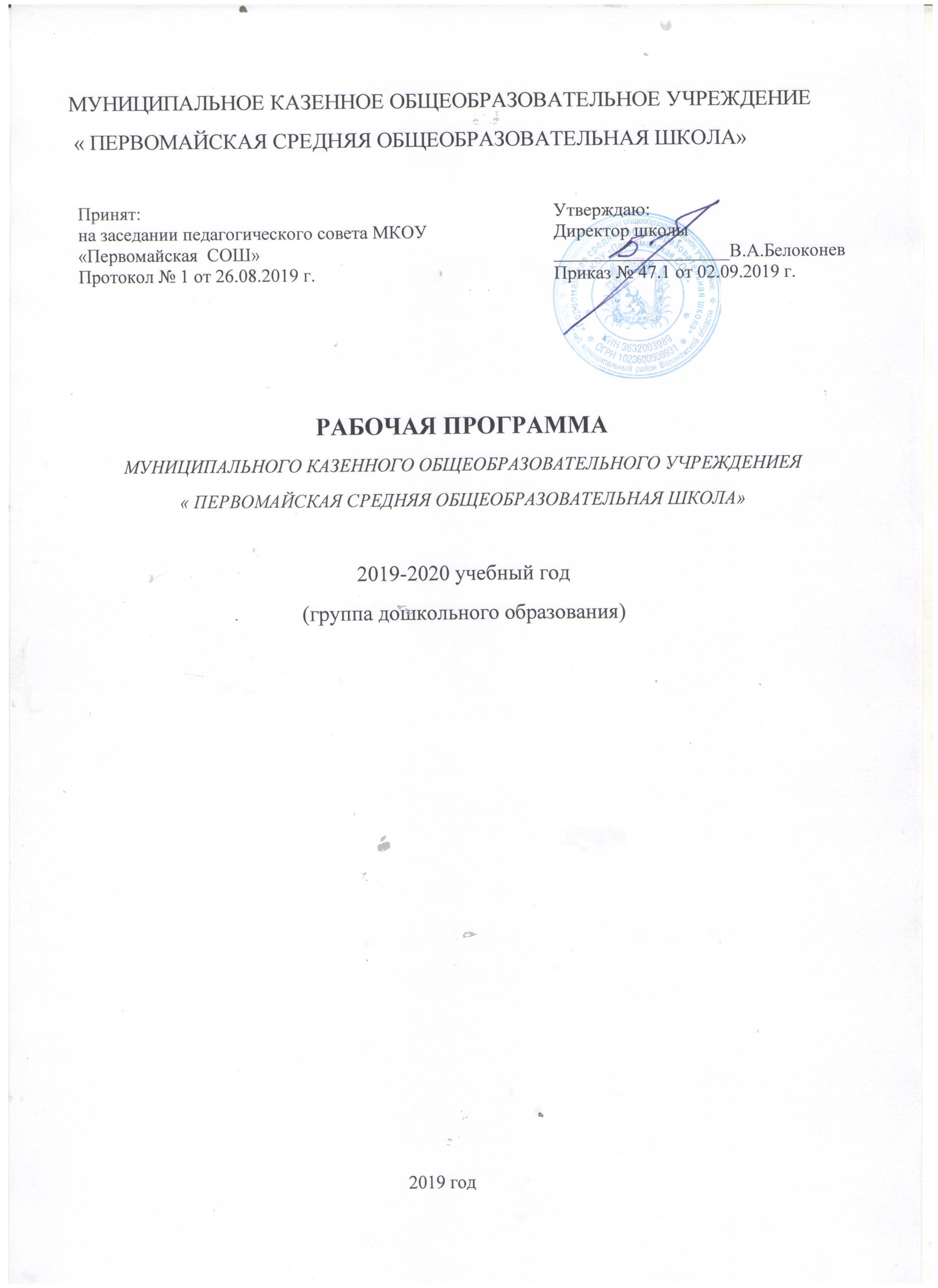 1. Целевой раздел.
1.1. Пояснительная записка.
1.2. Цели и задачи основной образовательной программы.
1.3. Принципы и подходы в организации образовательного процесса.1.4. Содержание психолого-педагогической работы
1.5. Возрастные и индивидуальные особенности контингента детей.
1.6. Планируемые результаты освоения программы.
1.7. Целевые ориентиры образования в  дошкольном возрасте:
2. Содержательный раздел:
2.1. Календарь тематических недель.2.2. Расписание комплексного планирования организованных видов детской деятельности группы.2.3. Формы, способы, методы и средства реализации программы в  группе. 2.4. Взаимодействие с семьей (работа с родителями). 2.5. Календарно-тематическое планирование.3. Организационный раздел. 3.1. Оформление предметно-пространственной среды. 3.2. Режим дня, адаптационный режим, двигательный режим, самостоятельная деятельность детей в режимных моментах, оздоровительные мероприятия, схема закаливания детей. 3.3. Система мониторинга..3.4. Перечень методических пособий.1. Целевой раздел.1.1. Пояснительная записка Рабочая программа по развитию детей дошкольной  группы разработана в соответствии с ООП дошкольной группы МКОУ «Первомайская СОШ», в соответствии с введением в действие ФГОС ДО. Рабочая программа по развитию детей дошкольной группы обеспечивает разностороннее развитие детей в возрасте от 2 до 7 лет с учѐтом их возрастных и индивидуальных особенностей по  основным направлениям физическому, речевому, социально-коммуникативному, познавательному, художественно-эстетическому развитию. 	Рабочая программа составлена с учетом интеграции образовательных областей, содержание детской деятельности распределено по месяцам неделям и представляет систему, рассчитанную на один учебный год.Используются парциальные программы:1. Программа экологического воспитания дошкольников «Юный эколог» под редакцией С.Н.Николаевой.2. Программа «Основы безопасности детей дошкольного возраста» под редакцией  Р. Б. Стёркиной, Н.Н.Авдеевой.3. Программа «Приобщение детей к истокам русской народной культуры» под редакцией  О. Л. Князевой, М. Д. Маханёвой4. Программа «Конструирование и ручной труд в детском саду» под редакцией  Л. В. Куцаковой5. Программа «Развитие речи детей дошкольного возраста в детском саду» под редакцией О. С. УшаковойДанная программа разработана в соответствии со следующими нормативными документами:• Федеральный закон от 29 декабря . N 273-ФЗ «Об образовании в Российской Федерации»;• приказ Министерства образования и науки Российской Федерации от 30 августа . №1014 «Об утверждении Порядка организации и осуществления образовательной деятельности по основным общеобразовательным программам – образовательным программам дошкольного образования»;• приказ Министерства образования и науки Российской Федерации от 17 октября . №1155 «Об утверждении федерального государственного образовательного стандарта дошкольного образования»;•  постановление Главного государственного санитарного врача Российской Федерации от 15 мая 2013 года №26 «Об утверждении Сан ПиН 2.4.1.3049-13 «Санитарно эпидемиологические требования к устройству, содержанию и организации режима работы дошкольных образовательных организаций»;• Устав МКДОУ. 1.2. Цели и задачи основной образовательной программы.     Цель: разностороннее развитие детей дошкольного возраста с учетом их возрастных и индивидуальных особенностей, в том числе достижение детьми дошкольного возраста уровня развития, необходимого и достаточного для успешного освоения ими образовательных программ начального общего образования, на основе индивидуального подхода к детям дошкольного возраста и специфичных для детей дошкольного возраста видов деятельности.  Задачи:1)  охранять и укреплять физическое и психическое здоровье детей, в том числе их эмоциональное благополучие;2)  обеспечить равные возможности для полноценного развития каждого ребёнка в период дошкольного детства независимо от места жительства, пола, нации, языка, социального статуса, психофизиологических и других особенностей (в том числе ограниченных возможностей здоровья);3)  обеспечить преемственность целей, задач и содержания образования, реализуемых в рамках образовательных программ различных уровней (далее - преемственность основных образовательных программ дошкольного и начального общего образования);4)  создать благоприятные условия для развития детей в соответствии с их возрастными и индивидуальными особенностями и склонностями, развития способностей и творческого потенциала каждого ребёнка как субъекта отношений с самим собой, другими детьми, взрослыми и миром;5)  объединить обучение и воспитание в целостный образовательный процесс на основе духовно-нравственных и социокультурных ценностей и принятых в обществе правил и норм поведения в интересах человека, семьи, общества;6)  формировать общую культуру личности детей, в том числе ценности здорового образа жизни, развивать их социальные, нравственные, эстетические, интеллектуальные, физические качества, инициативность, самостоятельность и ответственность ребёнка, формировать предпосылки учебной деятельности;7)  обеспечить вариативность и разнообразие содержания Программ и организационных форм дошкольного образования, возможность формирования Программ различной направленности с учётом образовательных потребностей, способностей и состояния здоровья детей;8)  формировать социокультурную среду, соответствующую возрастным, индивидуальным, психологическим и физиологическим особенностям детей;9)  обеспечить психолого-педагогическую поддержку семьи и повысить компетентность родителей (законных представителей) в вопросах развития и образования, охраны и укрепления здоровья детей.     Программа предусматривает решение программных задач в самостоятельной и совместной деятельности взрослого и детей, не только в рамках непосредственно образовательной деятельности, но и при проведении режимных моментов.    Рабочая программа обеспечивает единство воспитательных, развивающих и обучающих целей и задач процесса образования детей  дошкольного возраста, в процессе реализации которых формируются такие знания, умения и навыки, которые имеют непосредственное  отношение к развитию детей дошкольного возраста.  Рабочая программа является «открытой» и предусматривает вариативность, интеграцию и дополнения по мере профессиональной необходимости.       1.3. Принципы и подходы к формированию ПрограммыВ основе реализации Программы лежат основные подходы:• культурно-исторический (Л.И.Божович, Л.С.Выготский, А.В.Запорожец, А.Н.Леонтьев, Д.Б.Эльконин и др.);• деятельностный (А.В.Запорожец, А.Н.Леонтьев, С.Л.Рубинштейн и др.);• личностный (Л.И.Божович, Л.С.Выготский, В.В.Давыдов, А.Н.Леонтьев, В.А.Петровский и др.)     Данные подходы предполагают принципы построения Программы в соответствии с ФГОС ДО:1. Принцип развивающего образования, в соответствии с которым главной целью дошкольного образованияявляется развитие ребенка.2. Принцип научной обоснованности и практической применимости (содержание Программы соответствует основным положениям возрастной психологии и дошкольной педагогики, при этом иметь возможность реализации в массовой практике дошкольного образования).3. Принцип интеграции содержания дошкольного образования в соответствии с возрастными возможностями и особенностями детей, спецификой и возможностями образовательных областей.1.4. Содержание психолого-педагогической работы
     Содержание психолого-педагогической работы  ориентировано на разностороннее развитие дошкольников с учетом их возрастных и индивидуальных особенностей по основным направлениям развития и образования детей: социально-коммуникативное развитие, познавательное развитие, речевое развитие, художественно-эстетическое развитие, физическое развитие. Оно включает в себя совокупность образовательных областей, которые обеспечивают  разностороннее  развитие  детей  с  учетом  их  возрастных  и  индивидуальных особенностей.Образовательная область «Социально-коммуникативное развитие»Цель: позитивная социализация детей дошкольного возраста, приобщение детей к социокультурным нормам, традициям семьи, общества и государства.Задачи социально-коммуникативного развития.Социально - коммуникативное развитие направлено на:1) усвоение норм и ценностей, принятых в обществе, воспитание моральных и нравственных качеств ребенка;2) развитие общения и взаимодействия ребёнка с взрослыми и сверстниками;3) становление самостоятельности, целенаправленности и саморегуляции собственных действий;4) развитие социального и эмоционального интеллекта, эмоциональной отзывчивости, сопереживания, формирование готовности к совместной деятельности со сверстниками, формирование уважительного отношения и чувства принадлежности к своей семье и сообществу детей и взрослых в Организации;5) формирование позитивных установок к различным видам труда и творчества;6) формирование основ безопасности в быту, социуме, природе.Основные направления реализации образовательной области «Социально-коммуникативное развитие»:1) развитие игровой деятельности детей с целью освоения различных социальных ролей;2) формирование основ безопасного поведения в быту, социуме, природе;3) трудовое воспитание.Образовательная область «Познавательное развитие»Цель: развитие познавательных интересов и познавательных способностей детей, которые можно подразделить на: сенсорные, интеллектуально-познавательные и интеллектуально-творческие.Задачи познавательного развития Познавательное развитие предполагает:1) развитие интересов детей, любознательности и познавательной мотивации;2) формирование познавательных действий, становление сознания;3) развитие воображения и творческой активности;4) формирование первичных представлений о себе, других людях, объектах окружающего мира, о свойствах и отношениях объектов окружающего мира (форме, цвете, размере, материале, звучании, ритме, темпе, количестве, числе, части и целом, пространстве и времени, движении и покое, причинах и следствиях и др.), о малой родине и Отечестве, представлений о социокультурных ценностях нашего народа, об отечественных традициях и праздниках, о планете Земля как общем доме людей, об особенностях ее природы, многообразиистран и народов мира.Основные направления реализации образовательной области «Познавательное развитие»:развитие элементарных математических представлений;развитие познавательно-исследовательской деятельности;ознакомление с предметным окружением;ознакомление с социальным миром;ознакомление с миром природы.Образовательная область «Речевое развитие»Цель: формирование устной речи и навыков речевого общения с окружающими на основе овладения литературным языком своего народа.Задачи речевого развитияРечевое развитие включает:1) владение речью как средством общения и культуры;2) обогащение активного словаря;3) развитие связной, грамматически правильной диалогической и монологической речи;4) развитие речевого творчества;5) развитие звуковой и интонационной культуры речи, фонематического слуха;6) знакомство с книжной культурой, детской литературой, понимание на слух текстов различных жанров детской литературы;7) формирование звуковой аналитико-синтетической активности как предпосылки обучения грамоте.Основные направления реализации образовательной области «Речевое развитие»:1) развитие словаря: освоение значений слов и их уместное употребление в соответствии с контекстом высказывания, с ситуацией, в которой происходит общение;2) воспитание звуковой культуры речи: развитие восприятия звуков родной речи и произношения;3) формирование грамматического строя: морфология (изменение слов по родам, числам, падежам), синтаксис (освоение различных типов словосочетаний и предложений), словообразование;4) развитие связной речи:диалогическая (разговорная) речь,монологическая речь (рассказывание);5) формирование элементарного осознания явлений языка и речи: различение звука и слова, нахождение места звука в слове;6) воспитание любви и интереса к художественному слову.Образовательная область «Художественно - эстетическое развитие»Цель: формирование эстетического восприятия окружающей действительности, удовлетворение потребности детей в самовыражении.Задачи художественно - эстетического развития.Художественно - эстетическое развитие предполагает:1) развитие предпосылок ценностно-смыслового восприятия и понимания произведений искусства (словесного, музыкального, изобразительного), мира природы;2) становление эстетического отношения к окружающему миру;3) формирование элементарных представлений о видах искусства;4) восприятие музыки, художественной литературы, фольклора;5) стимулирование сопереживания персонажам художественных произведений;6) реализацию самостоятельной творческой деятельности детей (изобразительной, конструктивно-модельной, музыкальной и др.).Основные направления реализации образовательной области«Художественно - эстетическое развитие»:1) художественное восприятие произведений искусства, художественно-изобразительная деятельность;2) эстетическое восприятие мира природы, эстетическое восприятие социального мира.Образовательная область «Физическое развитие»Цель: гармоничное физическое развитие, формирование интереса и ценностного отношения к занятиям физической культурой, формирование основ здорового образа жизни.Задачи физического развития Физическое развитие включает:1) приобретение опыта в следующих видах деятельности детей: двигательной, в том числе связанной с выполнением упражнений, направленных на развитие таких физических качеств, как координация и гибкость, способствующих правильному формированию опорно-двигательной системы организма, развитию равновесия, координации движения, крупной и мелкой моторики обеих рук, а также с правильным, не наносящим ущерба организму выполнением основных движений (ходьба, бег, мягкие прыжки, повороты в обе стороны);2) формирование начальных представлений о некоторых видах спорта, овладение подвижными играми с правилами;3) становление целенаправленности и саморегуляции в двигательной сфере;4) становление ценностей здорового образа жизни, овладение его элементарными нормами и правилами (в питании, двигательном режиме, закаливании, при формировании полезных привычек и др.)Основные направления реализации образовательной области « Физическое развитие»:1) приобретение детьми опыта в двигательной деятельности:- связанной с выполнением упражнений,- направленной на развитие таких физических качеств как координация и гибкость,- способствующей правильному формированию опорно-двигательной системы организма, развитию равновесия, координации движений, крупной и мелкой моторики,- связанной с правильным, не наносящим вреда организму, выполнением основных движений (ходьба, бег, мягкие прыжки, повороты в обе стороны); становление целенаправленности и саморегуляции в двигательной сфере;2) становление ценностей здорового образа жизни, овладение его элементарными нормами и правилами (в питании, двигательном режиме, закаливании, при формировании полезных привычек и др.)1.5. Возрастные и индивидуальные особенности контингента детей.
Возрастные особенности детей от 2 до 3 лет.На третьем году жизни дети становятся самостоятельнее. Продолжает развиваться предметная деятельность, ситуативно-деловое общение ребенка и взрослого; совершенствуются восприятие, речь, начальные формы произвольного поведения, игры, наглядно-действенное мышление.Развитие предметной деятельности связано с усвоением культурных способов действия с различными предметами. Развиваются соотносящие и орудийные действия. Умение выполнять орудийные действия развивает произвольность, преобразуя натуральные формы активности в культурные на основе предлагаемой взрослыми модели, которая выступает в качестве не только объекта для подражания, но и образца, регулирующего собственную активность ребенка.В ходе совместной со взрослыми предметной деятельности продолжает развиваться понимание речи. Слово отделяется от ситуации и приобретает самостоятельное значение. Дети продолжают осваивать названия окружающих предметов, учатся выполнять простые словесные просьбы взрослых в пределах видимой наглядной ситуации.Количество понимаемых слов значительно возрастает. Совершенствуется регуляция поведения в результате обращения взрослых к ребенку, который начинает понимать не только инструкцию, но и рассказ взрослых.Интенсивно развивается активная речь детей. К трем годам они осваивают основные грамматические структуры, пытаются строить простые предложения, в разговоре со взрослым используют практически все части речи. Активный словарь достигает примерно 1000-1500 слов. К концу третьего года жизни речь становится средством общения ребенка со сверстниками. В этом возрасте у детей формируются новые виды деятельности: игра, рисование, конструирование.Игра носит процессуальный характер, главное в ней — действия, которые совершаются с игровыми предметами, приближенными к реальности.В середине третьего года жизни появляются действия с предметами заместителями.Появление собственно изобразительной деятельности обусловлено тем, что ребенок уже способен сформулировать намерение изобразить какой либо предмет. Типичным является изображение человека в виде «головонога» — окружности и отходящих от нее линий.На третьем году жизни совершенствуются зрительные и слуховые ориентировки, что позволяет детям безошибочно выполнять ряд заданий: осуществлять выбор из 2-3 предметов по форме, величине и цвету; различать мелодии; петь.Совершенствуется слуховое восприятие, прежде всего фонематический слух. К трем годам дети воспринимают все звуки родного языка, но произносят их с большими искажениями.Основной формой мышления становится наглядно-действенная. Ее особенность заключается в том, что возникающие в жизни ребенка проблемные ситуации разрешаются путем реального действия с предметами.Для детей этого возраста характерна неосознанность мотивов, импульсивность и зависимость чувств и желаний от ситуации. Дети легко заражаются эмоциональным состоянием сверстников. Однако в этот период начинает складываться и произвольность поведения. Она обусловлена развитием орудийных действий и речи. У детей появляются чувства гордости и стыда, начинают формироваться элементы самосознания, связанные с идентификацией с именем и полом. Ранний возраст завершается кризисом трех лет. Ребенок осознает себя как отдельного человека, отличного от взрослого. У него формируется образ Я. Кризис часто сопровождается рядом отрицательных проявлений: негативизмом, упрямством, нарушением общения со взрослым и др. Кризис может продолжаться от нескольких месяцев до двух лет.Возрастные особенности детей от 3 до 4 летВ возрасте 3-4 лет ребенок постепенно выходит за пределы семейного круга. Его общение становится внеситуативным. Взрослый становится для ребенка не только членом семьи, но и выступает носителем определенной общественной функции. Желание ребенка выполнять такую же функцию приводит к противоречию с его реальными возможностями. Это противоречие разрешается через развитие игры, которая становится ведущим видом деятельности в дошкольном возрасте.Главной особенностью игры является ее условность: выполнение одних действий с одними предметами предполагает их отнесенность к другим действиям с другими предметами. Основным содержанием игры являются действия с игрушками и предметами-заместителями. Продолжительность игры небольшая. Младшие дошкольники ограничиваются игрой с 1-2 ролями и простыми, неразвернутыми сюжетами. Игры с правилами только начинают формироваться.Изобразительная деятельность ребенка зависит от его представлений о предмете. В этом возрасте они только начинают формироваться. Графические образы бедны. У одних детей в изображениях отсутствуют детали, у других рисунки могут быть более детализированы. Дети уже могут использовать цвет.Большое значение для развития мелкой моторики имеет лепка. Младшие дошкольники способны под руководством взрослого вылепить простые предметы.Известно, что аппликация оказывает положительное влияние на развитие восприятия. В этом возрасте детям доступны простейшие виды аппликации.Конструктивная деятельность в младшем дошкольном возрасте ограничена возведением несложных построек по образцу и по замыслу.К концу младшего дошкольного возраста дети могут воспринимать до 5 и более форм предметов и до 7 и более цветов, способны дифференцировать предметы по величине, ориентироваться в пространстве группы детского сада, а при определенной организации образовательного процесса – и в помещении всего дошкольного учреждения.Развиваются память и внимание. По просьбе взрослого дети могут запомнить 3-4 слова и 5-6 названий предметов. К концу года они способны запомнить значительные отрывки из любимых произведений.Продолжает развиваться наглядно-действенное мышление. При этом преобразования ситуаций в ряде случаев осуществляется на основе целенаправленных проб с учетом желаемого результата. Дошкольники способны установить некоторые скрытые связи и отношения между предметами.В младшем дошкольном возрасте начинает развиваться воображение, которое особенно наглядно проявляется в игре, когда одни объекты выступают в качестве заместителей других.Взаимоотношения детей обусловлены нормами и правилами. В результате целенаправленного воздействия они могут усвоить относительно большое количество норм, которые выступают основанием для оценки собственных действий и действий других детей.Взаимоотношения детей ярко проявляются в игровой деятельности. Они скорее играют рядом, чем активно вступают во взаимодействие. Однако уже в этом возрасте могут наблюдаться устойчивые избирательные взаимоотношения. Конфликты между детьми возникают преимущественно по поводу игрушек. Положение ребенка в группе сверстников во многом определяется мнением воспитателя.В младшем дошкольном возрасте можно наблюдать соподчинение мотивов поведения в относительно простых ситуациях. Сознательное управление поведением только начинает складываться; во многом поведение ребенка еще ситуативно. Вместе с тем можно наблюдать и случаи ограничения собственных побуждений самим ребенком, сопровождаемые словесными указаниями. Начинает развиваться самооценка, при этом дети в значительной мере ориентируются на оценку воспитателя. Продолжает развиваться также их половая идентификация, что проявляется в характере выбираемых игрушек и сюжетов.Возрастные особенности детей с 4 до 5 летВ игровой деятельности детей среднего дошкольного возраста появляются ролевые взаимодействия. Они указывают на то, что дошкольники начинают отделять себя от принятой роли. В процессе игры роли могут меняться. Игровые действия начинают выполняться не ради них самих, а ради смысла игры. Происходит разделение игровых и реальных взаимодействий детей.Значительное развитие получает изобразительная деятельность. Рисунок становится предметным и детализированным. Графическое изображение человека характеризуется наличием туловища, глаз, рта, носа, волос, иногда одежды и ее деталей. Совершенствуется техническая сторона изобразительной деятельности. Дети могут рисовать основные геометрические фигуры, вырезать ножницами, наклеивать изображения на бумагу и т.д.Усложняется конструирование. Постройки могут включать 5-6 деталей. Формируются навыки конструирования по собственному замыслу, а также планирование последовательности действий.Двигательная сфера ребенка характеризуется позитивными изменениями мелкой и крупной моторики. Развиваются ловкость, координация движений. Дети лучше удерживают равновесие, перешагивают через небольшие преграды. Усложняются игры с мячом.К концу среднего дошкольного возраста восприятие становится более развитым. Они оказываются способными назвать форму, на которую похож тот или иной предмет. Могут вычленять в сложных объектах простые формы и из простых форм воссоздавать сложные объекты. Дети способны упорядочить группы предметов по сенсорному признаку – величине, цвету; выделить такие параметры как высота, длина и ширина. Совершенствуется ориентация в пространстве.Возрастает объем памяти. Дети запоминают до 7-8 названий предметов. Начинает складываться произвольное запоминание: дети способны принять задачу на запоминание, помнят поручения взрослых, могут выучить небольшое стихотворение и т.д.Начинает развиваться образное мышление. Дети оказываются способными использовать простые схематизированные изображения для решения несложных задач. Дошкольники могут строить по схеме, решать лабиринтные задачи. Развивается предвосхищение. На основе пространственного расположения объектов дети могут сказать, что произойдет в результате их взаимодействия. Однако при этом им трудно встать на позицию другого наблюдателя и во внутреннем плане совершить мысленное преобразование образа.Продолжает развиваться воображение. Формируются такие его способности, как оригинальность и произвольность. Дети могут самостоятельно придумать небольшую сказку на заданную тему.Увеличивается устойчивость внимания. Ребенку оказывается доступной сосредоточенная деятельность в течение 15-20 минут. Он способен удерживать в памяти при выполнении каких-либо действий несложное условие.В среднем дошкольном возрасте улучшается произношение звуков и дикция. Речь становится предметом активности детей. Они удачно имитируют голоса животных, интонационно выделяют речь тех или иных персонажей. Интерес вызывают ритмическая структура речи, рифмы.Развивается грамматическая сторона речи. Дошкольники занимаются словотворчеством на основе грамматических правил. Речь детей при взаимодействии друг с другом носит ситуативный характер, а при общении со взрослым становится внеситуативной.Изменяется содержание общения ребенка и взрослого. Оно выходит за пределы конкретной ситуации, в которой оказывается ребенок. Ведущим становится познавательный мотив. Информация, которую ребенок получает в процессе общения, может быть сложной и трудной для понимания, но она вызывает у него интерес.У детей формируется потребность в уважении со стороны взрослого, для них оказывается чрезвычайно важной его похвала. Повышенная обидчивость представляет собой возрастной феномен.Взаимоотношения со сверстниками характеризуются избирательностью, которая выражается в предпочтении одних детей другим. Появляются постоянные партнеры по играм. В группах начинают выделяться лидеры. Появляется конкурентность, соревновательность. Последняя важна для сравнения себя с другими, что ведет к развитию образа Я ребенка, его детализации.Основные достижения возраста связаны с развитием игровой деятельности; появлением ролевых и реальных взаимодействий; с развитием изобразительной деятельности; конструированием по замыслу, планированием; совершенствованием восприятия, развитием образного мышления и воображения; развитием памяти, внимания, речи, познавательной мотивации, совершенствования восприятия; формированием потребности в уважении со стороны взрослого, появлением обидчивости, конкурентности, соревновательности со сверстниками; дальнейшим развитием образа Я ребенка, его детализацией.Возрастные особенности развития детей с 5 до 6 летДети шестого года жизни уже могут распределять роли до начала игры и строить свое поведение, придерживаясь роли. Игровое взаимодействие сопровождается речью, соответствующей и по содержанию, и интонационно взятой роли. Дети начинают осваивать социальные отношения и понимать подчиненность позиций в различных видах деятельности взрослых, одни роли становятся для них более привлекательными, чем другие.При распределении ролей могут возникать конфликты, связанные с субординацией ролевого поведения. Действия детей в играх становятся разнообразными.Развивается изобразительная деятельность детей. Это возраст наиболее активного рисования. В течение года дети способны создать до 2000 рисунков. Рисунки могут быть самыми разными по содержанию: это и жизненные впечатления детей, и воображаемые ситуации, и иллюстрации к книгам и фильмам. Обычно рисунки представляют собой схематичные изображения различных объектов, но могут отличаться оригинальностью композиционного решения, передавать статичные и динамичные отношения. Рисунки приобретают сюжетный характер; достаточно часто встречаются многократно повторяющиеся сюжеты с небольшими или, напротив, существенными изменениями. Изображение человека становится более детализированным и пропорциональным. По рисунку можно судить о половой принадлежности и эмоциональном состоянии изображенного человека.Конструирование характеризуется умением анализировать условия, в которых протекает эта деятельность. Дети используют и называют различные детали деревянного конструктора. Могут заменить детали постройки в зависимости от имеющегося материала. Овладевают обобщенным способом обследования образца. Дети способны выделять основные части предлагаемой постройки. Конструктивная деятельность может осуществляться на основе схемы, по замыслу и по условиям. Появляется конструирование в ходе совместной деятельности. Дети могут конструировать из бумаги, складывая ее в несколько раз (2,4,6 сгибаний); из природного материала. Они осваивают два способа конструирования: от природного материала к художественному образу (в том числе ребенок «достраивает» природный материал до целостного образа, дополняя его различными деталями); и от художественного образа к природному материалу (в этом случае ребенок подбирает необходимый материал, для того чтобы воплотить образ).Продолжает совершенствоваться восприятие цвета, формы и величины, строения предметов; систематизируются представления детей. Они называют не только основные цвета и их оттенки, но и промежуточные цветовые оттенки; форму прямоугольников, овалов, треугольников. Воспринимают величину объектов, легко выстраивают в ряд – по возрастанию или убыванию – до 10 различных предметов.В старшем дошкольном возрасте продолжает развиваться образное мышление. Дети способны не только решить задачу в наглядном плане, но и совершить преобразование объекта, указать, в какой последовательности объекты вступят во взаимодействие и т.д.Однако подобные решения окажутся правильными, если дети будут применять адекватные мыслительные средства. Среди них можно выделить схематизированные представления, которые возникают в процессе наглядного моделирования; комплексные представления, отражающие представления детей о системе признаков, которыми могут обладать объекты, а также представления, отражающие стадии преобразования различных объектов и явлений (представления о цикличности изменений): представления о смене времен года, дня и ночи, об увеличении и уменьшении объектов в результате различных воздействий, представления о развитии и т.д.Продолжают совершенствоваться обобщения, что является основой словесно-логического мышления. В дошкольном возрасте у детей еще отсутствуют представления о классах объектов. Дети группируют объекты по признакам, которые могут изменяться, однако начинают формироваться операции логического сложения и умножения классов. Старшие дошкольники при группировке объектов могут учитывать два признака: цвет и форму (материал) и т.д.Развитие воображения в этом возрасте позволяет детям сочинять достаточно оригинальные и последовательно разворачивающиеся истории. Воображение будет активно развиваться лишь при условии проведения специальной работы по его активации.Продолжают развиваться устойчивость, распределение, переключаемость внимания. Наблюдается переход от непроизвольного к произвольному вниманию. Продолжает совершенствоваться речь, в том числе ее звуковая сторона. Дети могут правильно воспроизводить шипящие, свистящие и сонорные звуки. Развиваются фонематический слух, интонационная выразительность речи при чтении стихов в сюжетно-ролевой игре и в повседневной жизни.Совершенствуется грамматический строй речи. Дети используют практически все части речи, активно занимаются словотворчеством. Богаче становится лексика: активно используются синонимы и антонимы.Развивается связная речь. Дети могут пересказывать, рассказывать по картинке, передавая не только главное, но и детали.Достижения этого возраста характеризуются распределением ролей в игровой деятельности; структурированием игрового пространства; дальнейшим развитием изобразительной деятельности, отличающейся высокой продуктивностью; применением в конструировании обобщающего способа обследования образца; усвоением обобщенных способов изображения предметов одинаковой формы.Восприятие характеризуется анализом сложных форм объектов; развитие мышления сопровождается освоением мыслительных средств (схематизированные представления, комплексные представления, представления о цикличности изменений); развиваются умение обобщать, причинное мышление, воображение, произвольное внимание, речь, образ Я.Возрастные особенности детей с 6 до 7 летВ сюжетно-ролевых играх дети начинают осваивать сложные взаимодействия людей, отражающие характерные значимые жизненные ситуации (свадьбу, рождение ребенка, болезнь и т.д.).Игровые действия становятся более сложными, обретают особый смысл, который не всегда открывается взрослому. Игровое пространство усложняется. В нем может быть несколько центров, каждый из которых поддерживает свою сюжетную линию. При этом дети способны отслеживать поведение партнеров по всему игровому пространству и менять свое поведение в зависимости от места в нем.Образы из окружающей жизни и литературных произведений, передаваемые детьми в изобразительной деятельности, становятся сложнее. Рисунки приобретают более детализированный характер, обогащается их цветовая гамма. Более явными становятся различия между рисунками мальчиков и девочек (мальчики чаще изображают технику, космос, военные действия и т.д., а девочки обычно рисуют женские образы: принцесс, балерин, моделей и т.д.). Часто встречаются и бытовые сюжеты: мама и дочка, комната и т.д.Изображение человека становится более детализированным и пропорциональным. Появляются пальцы на руках, глаза, рот, нос, брови, подбородок. Одежда может быть украшена различными деталями.При правильном подходе у детей формируются художественно-творческие способности в изобразительной деятельности.Дети подготовительной к школе группы в значительной степени освоили конструирование из строительного материала. Они свободно владеют обобщенными способами анализа, как изображений, так и построек; не только анализируют основные конструктивные особенности различных деталей, но и определяют их форму на основе сходства со знакомыми им объемными предметами. Свободные постройки становятся симметричными и пропорциональными, их строительство осуществляется на основе зрительной ориентировки.Дети быстро и правильно подбирают материал. Они достаточно точно представляют себе последовательность, в которой будет осуществляться постройка, и материал, который понадобится для ее выполнения; способны выполнять различные по степени сложности постройки, как по собственному замыслу, так и по условиям.В этом возрасте дети уже могут освоить сложные формы сложения из листа бумаги и придумывать собственные, но этому их нужно специально обучать. Данный вид деятельности не просто доступен детям – он важен для углубления их пространственных представлений.Усложняется конструирование из природного материала. Дошкольникам уже доступны целостные композиции по предварительному замыслу, которые могут передавать сложные отношения, включать фигуры людей и животных.У детей продолжает развиваться восприятие, однако они не всегда могут одновременно учитывать несколько различных признаков.Развивается образное мышление, однако воспроизведение метрических отношений затруднено. Это легко проверить, предложив детям воспроизвести на листе бумаги образец, на котором нарисованы девять точек, расположенных не на одной прямой. Как правило, дети не воспроизводят метрические отношения между точками: при наложении рисунков друг на друга точки детского рисунка не совпадают с точками образца.Продолжают развиваться навыки обобщения и рассуждения, но они в значительной степени еще ограничиваются наглядными признаками ситуации.Продолжает развиваться воображение, однако часто приходится констатировать снижение развития воображения в этом возрасте в сравнении со старшей группой. Это можно объяснить различными влияниями, в том числе и средств массовой информации, приводящими к стереотипности детских образов.Продолжает развиваться внимание дошкольников, оно становится произвольным. В некоторых видах деятельности время произвольного сосредоточения достигает 30 минут.У дошкольников продолжает развиваться речь: ее звуковая сторона, грамматический строй, лексика. Развивается связная речь. В высказываниях детей отражаются как расширяющийся словарь, так и характер обобщений, формирующихся в этом возрасте. Дети начинают активно употреблять обобщающие существительные, синонимы, антонимы, прилагательные и т.д.	В результате правильно организованной образовательной работы у дошкольников развиваются диалогическая и некоторые виды монологической речи.В подготовительной к школе группе завершается дошкольный возраст. Его основные достижения связаны с освоением мира вещей как предметов человеческой культуры; освоением форм позитивного общения с людьми; развитием половой идентификации, формированием позиции школьника.К концу дошкольного возраста ребенок обладает высоким уровнем познавательного и личностного развития, что позволяет ему в дальнейшем успешно учиться в школе.1.6. Планируемые результаты освоения ПрограммыСоциализация, развитие общения, нравственное воспитание. Способствовать формированию личностного отношения ребенка к соблюдению (и нарушению) моральных норм: взаимопомощи, сочувствия обиженному и несогласия с действиями обидчика; одобрения действий того, кто поступил справедливо, уступил по просьбе сверстника (разделил кубики поровну). Продолжать работу по формированию доброжелательных взаимоотношений между детьми (рассказывать о том, чем хорош каждый воспитанник, помогать каждому ребенку как можно чаще убеждаться в том, что он хороший, что его любят и пр.). Учить коллективным играм, правилам добрых взаимоотношений. Воспитывать скромность, отзывчивость, желание быть справедливым, сильным и смелым; учить испытывать чувство стыда за неблаговидный поступок.  Напоминать детям о необходимости здороваться, прощаться, называть работников дошкольного учреждения по имени и отчеству, не вмешиваться в разговор взрослых, вежливо выражать свою просьбу, благодарить за оказанную услугу.Ребенок в семье и сообществе, патриотическое воспитание.Образ Я. Формировать представления о росте и развитии ребенка, его прошлом, настоящем и будущем («я был маленьким, я расту, я буду взрослым»). Формировать первичные представления детей об их правах (на игру, доброжелательное отношение, новые знания и др.) и обязанностях в группе детского сада, дома, на улице, на природе (самостоятельно кушать, одеваться, убирать игрушки и др.). Формировать у каждого ребенка уверенность в том, что он хороший, что его любят. Формировать первичные гендерные представления (мальчики сильные, смелые; девочки нежные, женственные). Семья. Углублять представления детей о семье, ее членах. Дать первоначальные представления о родственных отношениях (сын, мама, папа, дочь и т. д.). Интересоваться тем, какие обязанности по дому есть у ребенка (убирать игрушки, помогать накрывать на стол и т. п.).Детский сад. Продолжать знакомить детей с детским садом и его сотрудниками. Совершенствовать умение свободно ориентироваться в помещениях детского сада. Закреплять навыки бережного отношения к вещам, учить использовать их по назначению, ставить на место. Знакомить с традициями детского сада. Закреплять представления ребенка о себе как о члене коллектива, развивать чувство общности с другими детьми. Формировать умение замечать изменения в оформлении группы и зала, участка детского сада (как красиво смотрятся яркие, нарядные игрушки, рисунки детей и т. п.). Привлекать к обсуждению и посильному участию в оформлении группы, к созданию ее символики и традиций. Родная страна. Продолжать воспитывать любовь к родному краю; рассказывать детям о самых красивых местах родного города (поселка), его достопримечательностях. Дать детям доступные их пониманию представления о государственных праздниках. Рассказывать о Российской армии, о воинах, которые охраняют нашу Родину (пограничники, моряки, летчики).Самообслуживание, самостоятельность трудовое воспитаниеКультурно-гигиенические навыки. Продолжать воспитывать у детей опрятность, привычку следить за своим внешним видом.Воспитывать привычку самостоятельно умываться, мыть руки с мылом перед едой, по мере загрязнения, после пользования туалетом. Закреплять умение пользоваться расческой, носовым платком; при кашле и чихании отворачиваться, прикрывать рот и нос носовым платком. Совершенствовать навыки аккуратного приема пищи: умение брать пищу понемногу, хорошо пережевывать, есть бесшумно, правильно пользоваться столовыми приборами (ложка, вилка), салфеткой, полоскать рот после еды.Самообслуживание. Совершенствовать умение самостоятельно одеваться, раздеваться. Приучать аккуратно складывать и вешать одежду, с помощью взрослого приводить ее в порядок (чистить, просушивать). Воспитывать стремление быть аккуратным, опрятным. Приучать самостоятельно готовить свое рабочее место и убирать его после окончания занятий рисованием, лепкой, аппликацией (мыть баночки, кисти, протирать стол и т. д.)Общественно-полезный труд. Воспитывать у детей положительное отношение к труду, желание трудиться. Формировать ответственное отношение к порученному заданию (умение и желание доводить дело до конца, стремление сделать его хорошо). Воспитывать умение выполнять индивидуальные и коллективные поручения, понимать значение результатов своего труда для других; формировать умение договариваться с помощью воспитателя о распределении коллективной работы, заботиться о своевременном завершении совместного задания. Поощрять инициативу в оказании помощи товарищам, взрослым. Приучать детей самостоятельно поддерживать порядок в групповой комнате и на участке детского сада: убирать на место строительный материал, игрушки; помогать воспитателю подклеивать книги, коробки. Учить детей самостоятельно выполнять обязанности дежурных по столовой: аккуратно расставлять хлебницы, чашки с блюдцами, глубокие тарелки, ставить салфетницы, раскладывать столовые приборы (ложки, вилки, ножи). Труд в природе. Поощрять желание детей ухаживать за растениями и животными; поливать растения, кормить рыб, мыть поилки, наливать в них воду, класть корм в кормушки (при участии воспитателя).В весенний, летний и осенний периоды привлекать детей к посильной работе на огороде и в цветнике (посев семян, полив, сбор урожая); в зимний период — к расчистке снега. Приобщать детей к работе по выращиванию зелени для корма птицам в зимнее время; к подкормке зимующих птиц.Формировать стремление помогать воспитателю приводить в порядок используемое в трудовой деятельности оборудование (очищать, просушивать, относить в отведенное место).Уважение к труду взрослых. Знакомить детей с профессиями близких людей, подчеркивая значимость их труда. Формировать интерес к профессиям родителей.Формирование основ безопасностиБезопасное поведение в природе. Продолжать знакомить с многообразием животного и растительного мира, с явлениями неживой природы. Формировать элементарные представления о способах взаимодействия с животными и растениями, о правилах поведения в природе. Формировать понятия: «съедобное», «несъедобное», «лекарственные растения».Знакомить с опасными насекомыми и ядовитыми растениями. Безопасность на дорогах. Развивать наблюдательность, умение ориентироваться в помещении и на участке детского сада, в ближайшей местности. Продолжать знакомить с понятиями «улица», «дорога», «перекресток», «остановка общественного транспорта» и элементарными правилами поведения на улице. Подводить детей к осознанию необходимости соблюдать правила дорожного движения. Уточнять знания детей о назначении светофора и работе полицейского. Знакомить с различными видами городского транспорта, особенностями их внешнего вида и назначения («Скорая помощь», «Пожарная», машина МЧС, «Полиция», трамвай, троллейбус, автобус).Знакомить со знаками дорожного движения «Пешеходный переход», «Остановка общественного транспорта».Формировать навыки культурного поведения в общественном транспорте. Безопасность собственной жизнедеятельности. Знакомить с правилами безопасного поведения во время игр. Рассказывать о ситуациях, опасных для жизни и здоровья. Знакомить с назначением, работой и правилами пользования бытовыми электроприборами (пылесос, электрочайник, утюг и др.). Закреплять умение пользоваться столовыми приборами (вилка, нож), ножницами. Знакомить с правилами езды на велосипеде. Знакомить с правилами поведения с незнакомыми людьми. Рассказывать детям о работе пожарных, причинах возникновения пожаров и правилах поведения при пожаре.Развитие познавательно-исследовательской деятельностиПервичные представления об объектах окружающего мира. Создавать условия для расширения представлений детей об окружающем мире, развивать наблюдательность и любознательность. Учить выделять отдельные части и характерные признаки предметов (цвет, форма, величина), продолжать развивать умение сравнивать и группировать их по этим признакам. Формировать обобщенные представления о предметах и явлениях, умение устанавливать простейшие связи между ними. Поощрять попытки детей самостоятельно обследовать предметы, используя знакомые и новые способы; сравнивать, группировать и классифицировать предметы по цвету, форме и величине. Продолжать знакомить детей с признаками предметов, учить определять их цвет, форму, величину, вес. Рассказывать о материалах, из которых сделаны предметы, об их свойствах и качествах. Объяснять целесообразность изготовления предмета из определенного материала (корпус машин — из металла, шины — из резины и т. п.). Помогать детям устанавливать связь между назначением и строением, назначением и материалом предметов. Сенсорное развитие. Продолжать работу по сенсорному развитию в разных видах деятельности. Обогащать сенсорный опыт, знакомя детей с широким кругом предметов и объектов, с новыми способами их обследования. Закреплять полученные ранее навыки обследования предметов и объектов. Совершенствовать восприятие детей путем активного использования всех органов чувств (осязание, зрение, слух, вкус, обоняние). Обогащать чувственный опыт и умение фиксировать полученные впечатления в речи. Продолжать знакомить с геометрическими фигурами (круг, треугольник, квадрат, прямоугольник, овал), с цветами (красный, синий, зеленый, желтый, оранжевый, фиолетовый, белый, серый). Развивать осязание. Знакомить с различными материалами на ощупь, путем прикосновения, поглаживания (характеризуя ощущения: гладкое, холодное, пушистое, жесткое, колючее и др.). Формировать образные представления на основе развития образного восприятия в процессе различных видов деятельности. Развивать умение использовать эталоны как общепринятые свойства и качества предметов (цвет, форма, размер, вес и т. п.); подбирать предметы по 1–2 качествам (цвет, размер, материал и т. п.).Проектная деятельность. Развивать первичные навыки в проектно - исследовательской деятельности, оказывать помощь в оформлении ее результатов и создании условий для их презентации сверстникам. Привлекать родителей к участию в исследовательской деятельности детей. Дидактические игры. Учить детей играм, направленным на закрепление представлений о свойствах предметов, совершенствуя умение сравнивать предметы по внешним признакам, группировать; составлять целое из частей (кубики, мозаика, пазлы). Совершенствовать тактильные, слуховые, вкусовые ощущения детей («Определи на ощупь (по вкусу, по звучанию)»). Развивать наблюдательность и внимание («Что изменилось?», «У кого колечко?»). Помогать детям осваивать правила простейших настольно-печатных игр («Домино», «Лото»).Приобщение к социокультурным ценностямСоздавать условия для расширения представлений детей об окружающем мире. Расширять знания детей об общественном транспорте (автобус, поезд, самолет, теплоход).Расширять представления о правилах поведения в общественных местах. Формировать первичные представления о школе. Продолжать знакомить с культурными явлениями (театром, цирком, зоопарком, вернисажем), их атрибутами, людьми, работающими в них, правилами поведения. Дать элементарные представления о жизни и особенностях труда в городе и в сельской местности с опорой на опыт детей. Продолжать знакомить с различными профессиями (шофер, почтальон, продавец, врач и т. д.); расширять  и обогащать представления о трудовых действиях, орудиях труда, результатах труда. Формировать элементарные представления об изменении видов человеческого труда и быта на примере истории игрушки и предметов обихода. Познакомить детей с деньгами, возможностями их использования.Формирование элементарных математических представленийКоличество и счет. Дать детям представление о том, что множество («много») может состоять из разных по качеству элементов: предметов разного цвета, размера, формы; учить сравнивать части множества, определяя их равенство или неравенство на основе составления пар предметов (не прибегая к счету). Вводить в речь детей выражения: «Здесь много кружков, одни —красного цвета, а другие — синего; красных кружков больше, чем синих, а синих меньше, чем красных» или «красных и синих кружков поровну».Учить считать до 5 (на основе наглядности), пользуясь правильными приемами счета: называть числительные по порядку; соотносить каждое числительное только с одним предметом пересчитываемой группы; относить последнее числительное ко всем пересчитанным предметам, например: «Один, два, три — всего три кружка». Сравнивать две группы предметов, именуемые числами 1–2, 2–2, 2–3, 3–3, 3–4, 4–4, 4–5, 5–5.Формировать представления о порядковом счете, учить правильно пользоваться количественными и порядковыми числительными, отвечать на вопросы «Сколько?», «Который по счету?», «На котором месте?».Формировать представление о равенстве и неравенстве групп на основе счета: «Здесь один, два зайчика, а здесь одна, две, три елочки. Елочек больше, чем зайчиков; 3 больше, чем 2, а 2 меньше, чем 3». Учить уравнивать неравные группы двумя способами, добавляя к меньшей группе один (недостающий) предмет или убирая из большей группы один (лишний) предмет («К 2 зайчикам добавили 1 зайчика, стало 3 зайчика и елочек тоже 3. Елочек и зайчиков поровну — 3 и 3» или: «Елочек больше (3), а зайчиков меньше (2). Убрали 1 елочку, их стало тоже 2. Елочек и зайчиков стало поровну: 2 и 2»).Отсчитывать предметы из большего количества; выкладывать, приносить определенное количество предметов в соответствии с образцом или заданным числом в пределах 5 (отсчитай 4 петушка, принеси 3 зайчика). На основе счета устанавливать равенство (неравенство) групп предметов в ситуациях, когда предметы в группах расположены на разном расстоянии друг от друга, когда они отличаются по размерам, по форме расположения в пространстве.Величина. Совершенствовать умение сравнивать два предмета по величине (длине, ширине, высоте), а также учить сравнивать два предмета по толщине путем непосредственного наложения или приложения их друг к другу; отражать результаты сравнения в речи, используя прилагательные (длиннее — короче, шире — уже, выше — ниже, толще — тоньше или равные (одинаковые) по длине, ширине, высоте, толщине).Учить сравнивать предметы по двум признакам величины (красная лента длиннее и шире зеленой, желтый шарфик короче и уже синего).Устанавливать размерные отношения между 3–5 предметами разной длины (ширины, высоты), толщины, располагать их в определенной последовательности — в порядке убывания или нарастания величины. Вводить в активную речь детей понятия, обозначающие размерные отношения предметов (эта (красная) башенка — самая высокая, эта (оранжевая) — пониже, эта (розовая) — еще ниже, а эта (желтая) — самая низкая» и т. д.).Форма. Развивать представление детей о геометрических фигурах: круге, квадрате, треугольнике, а также шаре, кубе. Учить выделять особые признаки фигур с помощью зрительного и осязательно-двигательного анализаторов (наличие или отсутствие углов, устойчивость, подвижность и др.).Познакомить детей с прямоугольником, сравнивая его с кругом, квадратом, треугольником. Учить различать и называть прямоугольник, его элементы: углы и стороны. Формировать представление о том, что фигуры могут быть разных размеров: большой — маленький куб (шар, круг, квадрат, треугольник, прямоугольник). Учить соотносить форму предметов с известными геометрическими фигурами: тарелка — круг, платок — квадрат, мяч — шар, окно, дверь — прямоугольник и др.Ориентировка в пространстве. Развивать умения определять пространственные направления от себя, двигаться в заданном направлении (вперед — назад, направо — налево, вверх — вниз); обозначать словами положение предметов по отношению к себе (передо мной стол, справа от меня дверь, слева — окно, сзади на полках — игрушки).Познакомить с пространственными отношениями: далеко — близко (дом стоит близко, а березка растет далеко).Ориентировка во времени. Расширять представления детей о частях суток, их характерных особенностях, последовательности (утро — день — вечер — ночь).Объяснить значение слов: «вчера», «сегодня», «завтра».Ознакомление с миром природыРасширять представления детей о природе. Знакомить с домашними животными, обитателями уголка природы (с золотыми рыбками, кроме вуалехвоста и телескопа, карасем и др.), птицами (волнистые попугайчики, канарейки и др.). Знакомить детей с представителями класса пресмыкающихся (ящерица, черепаха), их внешним видом и способами передвижения. Расширять представления детей о некоторых насекомых (муравей, бабочка, жук, божья коровка).Продолжать знакомить с фруктами (яблоко, груша, слива, персик и др.), овощами (помидор, огурец, морковь, свекла, лук и др.) и ягодами (малина, смородина, крыжовник и др.), с грибами (маслята, опята, сыроежки и др.).Закреплять знания детей о травянистых и комнатных растениях (бальзамин, фикус, хлорофитум, герань, бегония, примула и др.); знакомить со способами ухода за ними. Учить узнавать и называть 3–4 вида деревьев (елка, сосна, береза, клен и др.).Рассказывать детям о свойствах песка, глины и камня. Организовывать наблюдения за птицами, прилетающими на участок (ворона, голубь, синица, воробей, снегирь и др.), подкармливать их зимой. Расширять представления детей об условиях, необходимых для жизни людей, животных, растений (воздух, вода, питание и т. п.). Учить детей замечать изменения в природе. Рассказывать об охране растений и животных.Сезонные наблюденияОсень. Учить детей замечать и называть изменения в природе: похолодало, осадки, ветер, листопад, созревают плоды и корнеплоды, птицы улетают на юг. Устанавливать простейшие связи между явлениями живой и неживой природы (похолодало — исчезли бабочки, жуки; отцвели цветы и т. д.). Привлекать к участию в сборе семян растений. Зима. Учить детей замечать изменения в природе, сравнивать осенний и зимний пейзажи. Наблюдать за поведением птиц на улице и в уголке природы. Рассматривать и сравнивать следы птиц на снегу. Оказывать помощь зимующим птицам, называть их. Расширять представления детей о том, что в мороз вода превращается в лед, сосульки; лед и снег в теплом помещении тают. Привлекать к участию в зимних забавах: катание с горки на санках, ходьба на лыжах, лепка поделок из снега.Весна. Учить детей узнавать и называть время года; выделять признаки весны: солнышко стало теплее, набухли почки на деревьях, появилась травка, распустились подснежники, появились насекомые. Рассказывать детям о том, что весной зацветают многие комнатные растения. Формировать представления о работах, проводимых в весенний период в саду и в огороде. Учить наблюдать за посадкой и всходами семян. Привлекать детей к работам в огороде и цветниках. Лето. Расширять представления детей о летних изменениях в природе: голубое чистое небо, ярко светит солнце, жара, люди легко одеты, загорают, купаются. В процессе различных видов деятельности расширять представления детей о свойствах песка, воды, камней и глины. Закреплять знания о том, что летом созревают многие фрукты, овощи, ягоды и грибы; у животных подрастают детеныши.Развитие речиФормирование словаря. Пополнять и активизировать словарь детей на основе углубления знаний о ближайшем окружении. Расширять представления о предметах, явлениях, событиях, не имевших места в их собственном опыте. Активизировать употребление в речи названий предметов, их частей, материалов, из которых они изготовлены. Учить использовать в речи наиболее употребительные прилагательные, глаголы, наречия, предлоги. Вводить в словарь детей существительные, обозначающие профессии; глаголы, характеризующие трудовые действия. Продолжать учить детей определять и называть местоположение предмета (слева, справа, рядом, около, между), время суток. Помогать заменять часто используемые детьми указательные местоимения и наречия (там, туда, такой, этот) более точными выразительными словами; употреблять слова-антонимы (чистый — грязный, светло — темно). Учить употреблять существительные с обобщающим значением (мебель, овощи, животные). Звуковая культура речи. Закреплять правильное произношение гласных и согласных звуков, отрабатывать произношение свистящих, шипящих и сонорных (р, л) звуков. Развивать артикуляционный аппарат. Продолжать работу над дикцией: совершенствовать отчетливое произнесение слов и словосочетаний. Развивать фонематический слух: учить различать на слух и называть слова, начинающиеся на определенный звук. Совершенствовать интонационную выразительность речи.Грамматический строй речи. Продолжать формировать у детей умение согласовывать слова в предложении, правильно использовать предлоги в речи; образовывать форму множественного числа существительных, обозначающих детенышей животных (по аналогии), употреблять эти существительные в именительном и винительном падежах (лисята — лисят, медвежата — медвежат); правильно употреблять форму множественного числа родительного падежа существительных (вилок, яблок, туфель). Напоминать правильные формы повелительного наклонения некоторых глаголов (Ляг! Лежи! Поезжай! Беги! и т. п.), несклоняемых существительных (пальто, пианино, кофе, какао).Поощрять характерное для пятого года жизни словотворчество, тактично подсказывать общепринятый образец слова. Побуждать детей активно употреблять в речи простейшие виды сложносочиненных и сложноподчиненных предложений.Связная речь. Совершенствовать диалогическую речь: учить участвовать в беседе, понятно для слушателей отвечать на вопросы и задавать их. Учить детей рассказывать: описывать предмет, картину; упражнять в составлении рассказов по картине, созданной ребенком с использованием раздаточного дидактического материала. Упражнять детей в умении пересказывать наиболее выразительные и динамичные отрывки из сказок.Художественная  литератураПродолжать приучать детей слушать сказки, рассказы, стихотворения; запоминать небольшие и простые по содержанию считалки. Помогать им, используя разные приемы и педагогические ситуации, правильно воспринимать содержание произведения, сопереживать его героям. Зачитывать по просьбе ребенка понравившийся отрывок из сказки, рассказа, стихотворения, помогая становлению личностного отношения к произведению. Поддерживать внимание и интерес к слову в литературном произведении. Продолжать работу по формированию интереса к книге. Предлагать вниманию детей иллюстрированные издания знакомых произведений. Объяснять, как важны в книге рисунки; показывать, как много интересного можно узнать, внимательно рассматривая книжные иллюстрации. Познакомить с книжками, оформленными Ю. Васнецовым, Е. Рачевым, Е. Чарушиным.Приобщение к искусствуПриобщать детей к восприятию искусства, развивать интерес к нему. Поощрять выражение эстетических чувств, проявление эмоций при рассматривании предметов народного и декоративно-прикладного искусства, прослушивании произведений музыкального фольклора. Познакомить детей с профессиями артиста, художника, композитора. Побуждать узнавать и называть предметы и явления природы, окружающей действительности в художественных образах (литература, музыка, изобразительное искусство). Учить различать жанры и виды искусства: стихи, проза, загадки (литература), песни, танцы, музыка, картина (репродукция), скульптура (изобразительное искусство), здание и сооружения (архитектура).Учить выделять и называть основные средства выразительности (цвет, форма, величина, ритм, движение, жест, звук) и создавать свои художественные образы в изобразительной, музыкальной, конструктивной деятельности. Познакомить детей с архитектурой. Формировать представления о том, что дома, в которых они живут (детский сад, школа, другие здания), — это архитектурные сооружения; дома бывают разные по форме, высоте, длине, с разными окнами, с разным количеством этажей, подъездов и т. д. Вызывать интерес к различным строениям, расположенным вокруг детского сада (дома, в которых живут ребенок и его друзья, школа, кинотеатр). Привлекать внимание детей к сходству и различиям разных зданий, поощрять самостоятельное выделение частей здания, его особенностей. Закреплять умение замечать различия в сходных по форме и строению зданиях (форма и величина входных дверей, окон и других частей).Поощрять стремление детей изображать в рисунках, аппликациях реальные и сказочные строения. Организовать посещение музея (совместно с родителями), рассказать о назначении музея. Развивать интерес к посещению кукольного театра, выставок. Закреплять знания детей о книге, книжной иллюстрации. Познакомить с библиотекой как центром хранения книг, созданных писателями и поэтами. Знакомить с произведениями народного искусства (потешки, сказки, загадки, песни, хороводы, заклички, изделия народного декоративно-прикладного искусства).Воспитывать бережное отношение к произведениям искусства.Изобразительная деятельностьПродолжать развивать интерес детей к изобразительной деятельности. Вызывать положительный эмоциональный отклик на предложение рисовать, лепить, вырезать и наклеивать. Продолжать развивать эстетическое восприятие, образные представления, воображение, эстетические чувства, художественно-творческие способности. Продолжать формировать умение рассматривать и обследовать предметы, в том числе с помощью рук. Обогащать представления детей об изобразительном искусстве (иллюстрации к произведениям детской литературы, репродукции произведений живописи, народное декоративное искусство, скульптура малых форм и др.) как основе развития творчества. Учить детей выделять и использовать средства выразительности в рисовании, лепке, аппликации. Продолжать формировать умение создавать коллективные произведения в рисовании, лепке, аппликации. Рисование. Продолжать формировать у детей умение рисовать отдельные предметы и создавать сюжетные композиции, повторяя   изображение одних и тех же предметов (неваляшки гуляют, деревья на нашем участке зимой, цыплята гуляют по травке) и добавляя к ним другие (солнышко, падающий снег и т. д.).Формировать и закреплять представления о форме предметов (круглая, овальная, квадратная, прямоугольная, треугольная), величине, расположении частей. Помогать детям при передаче сюжета располагать изображения на всем листе в соответствии с содержанием действия и включенными в действие объектами. Направлять внимание детей на передачу соотношения предметов по величине: дерево высокое, куст ниже дерева, цветы ниже куста. Продолжать закреплять и обогащать представления детей о цветах и оттенках окружающих предметов и объектов природы. К уже известным цветам и оттенкам добавить новые (коричневый, оранжевый, светло-зеленый); формировать представление о том, как можно получить эти цвета. Учить смешивать краски для получения нужных цветов и оттенков. Развивать желание использовать в рисовании, аппликации разнообразные цвета, обращать внимание на многоцветие окружающего мира. Закреплять умение правильно держать карандаш, кисть, фломастер, цветной мелок; использовать их при создании изображения. Учить детей закрашивать рисунки кистью, карандашом, проводя линии и штрихи только в одном направлении (сверху вниз или слева направо); ритмично наносить мазки, штрихи по всей форме, не выходя за пределы контура; проводить широкие линии всей кистью, а узкие линии и точки — концом ворса кисти. Закреплять умение чисто промывать кисть перед использованием краски другого цвета. К концу года формировать у детей умение получать светлые и темные оттенки цвета, изменяя нажим на карандаш. Формировать умение правильно передавать расположение частей при рисовании сложных предметов (кукла, зайчик и др.) и соотносить их по величине.Декоративное рисование. Продолжать формировать умение создавать декоративные композиции по мотивам дымковских, филимоновских узоров. Использовать дымковские и филимоновские изделия для развития эстетического восприятия прекрасного и в качестве образцов для создания узоров в стиле этих росписей (для росписи могут использоваться вылепленные детьми игрушки и силуэты игрушек, вырезанные из бумаги).Познакомить детей с городецкими изделиями. Учить выделять элементы городецкой росписи (бутоны, купавки, розаны, листья); видеть и называть цвета, используемые в росписи.Лепка. Продолжать развивать интерес детей к лепке; совершенствовать умение лепить из глины (из пластилина, пластической массы). Закреплять приемы лепки, освоенные в предыдущих группах; учить прищипыванию с легким оттягиванием всех краев сплюснутого шара, вытягиванию отдельных частей из целого куска, прищипыванию мелких деталей (ушки у котенка, клюв у птички). Учить сглаживать пальцами поверхность вылепленного предмета, фигурки.Учить приемам вдавливания середины шара, цилиндра для получения полой формы. Познакомить с приемами использования стеки. Поощрять стремление украшать вылепленные изделия узором при помощи стеки. Закреплять приемы аккуратной лепки.Аппликация. Воспитывать интерес к аппликации, усложняя ее содержание и расширяя возможности создания разнообразных изображений. Формировать умение правильно держать ножницы и пользоваться ими. Обучать вырезыванию, начиная с формирования навыка разрезания по прямой сначала коротких, а затем длинных полос. Учить составлять из полос изображения разных предметов (забор, скамейка, лесенка, дерево, кустик и др.). Учить вырезать круглые формы из квадрата и овальные из прямоугольника путем скругления углов; использовать этот прием для изображения в аппликации овощей, фруктов, ягод, цветов и т. п.Продолжать расширять количество изображаемых в аппликации предметов (птицы, животные, цветы, насекомые, дома, как реальные, так и воображаемые) из готовых форм. Учить детей преобразовывать эти формы, разрезая их на две или четыре части. Закреплять навыки аккуратного вырезывания и наклеивания. Поощрять проявление активности и творчества.Конструктивно-модельная деятельностьОбращать внимание детей на различные здания и сооружения вокруг их дома, детского сада. На прогулках в процессе игр рассматривать с детьми машины, тележки, автобусы и другие виды транспорта, выделяя их части, называть их форму и расположение по отношению к самой большой части. Продолжать развивать у детей способность различать и называть строительные детали (куб, пластина, кирпичик, брусок); учить использовать их с учетом конструктивных свойств (устойчивость, форма, величина). Развивать умение устанавливать ассоциативные связи, предлагая вспомнить, какие похожие сооружения дети видели. Учить анализировать образец постройки: выделять основные части, различать и соотносить их по величине и форме, устанавливать пространственное расположение этих частей относительно друг друга (в домах — стены, вверху — перекрытие, крыша; в автомобиле — кабина, кузов и т. д.). Учить самостоятельно измерять постройки (по высоте, длине и ширине), соблюдать заданный воспитателем принцип конструкции («Построй такой же домик, но высокий»).Учить сооружать постройки из крупного и мелкого строительного материала, использовать детали разного цвета для создания и украшения построек.  Обучать конструированию из бумаги: сгибать прямоугольный лист бумаги пополам, совмещая стороны и углы (альбом, флажки для украшения участка, поздравительная открытка), приклеивать к основной форме детали (к дому — окна, двери, трубу; к автобусу — колеса; к стулу — спинку). Приобщать детей к изготовлению поделок из природного материала: коры, веток, листьев, шишек, каштанов, ореховой скорлупы, соломы (лодочки, ежики и т. д.). Учить использовать для закрепления частей клей, пластилин; применять в поделках катушки, коробки разной величины и другие предметы.Формирование начальных представлений о здоровом образе жизни.Продолжать знакомство детей с частями тела и органами чувств человека. Формировать представление о значении частей тела и органов чувств для жизни и здоровья человека (руки делают много полезных дел; ноги помогают двигаться; рот говорит, ест; зубы жуют; язык помогает жевать, говорить; кожа чувствует; нос дышит, улавливает запахи; уши слышат). Воспитывать потребность в соблюдении режима питания, употреблении в пищу овощей и фруктов, других полезных продуктов. Формировать представление о необходимых человеку веществах и витаминах. Расширять представления о важности для здоровья сна, гигиенических процедур, движений, закаливания. Знакомить детей с понятиями «здоровье» и «болезнь». Развивать умение устанавливать связь между совершаемым действием и состоянием организма, самочувствием («Я чищу зубы — значит, они у меня будут крепкими и здоровыми», «Я промочил ноги на улице, и у меня начался насморк»).Формировать умение оказывать себе элементарную помощь при ушибах, обращаться за помощью к взрослым при заболевании, травме. Формировать представления о здоровом образе жизни; о значении физических упражнений для организма человека. Продолжать знакомить с физическими упражнениями на укрепление различных органов и систем организма.Физическая культура. Формировать правильную осанку. Развивать и совершенствовать двигательные умения и навыки детей, умение творчески использовать их в самостоятельной двигательной деятельности. Закреплять и развивать умение ходить и бегать с согласованными движениями рук и ног. Учить бегать легко, ритмично, энергично отталкиваясь носком. Учить ползать, пролезать, подлезать, перелезать через предметы. Учить перелезать с одного пролета гимнастической стенки на другой (вправо, влево).Учить энергично отталкиваться и правильно приземляться в прыжках на двух ногах на месте и с продвижением вперед, ориентироваться в пространстве. В прыжках в длину и высоту с места учить сочетать отталкивание со взмахом рук, при приземлении сохранять равновесие. Учить прыжкам через короткую скакалку. Закреплять умение принимать правильное исходное положение при метании, отбивать мяч о землю правой и левой рукой, бросать и ловить его кистями рук (не прижимая к груди).Учить кататься на двухколесном велосипеде по прямой, по кругу. Учить детей ходить на лыжах скользящим шагом, выполнять повороты, подниматься на гору. Учить построениям, соблюдению дистанции во время передвижения. Развивать психофизические качества: быстроту, выносливость, гибкость, ловкость и др. Учить выполнять ведущую роль в подвижной игре, осознанно относиться к выполнению правил игры. Во всех формах организации двигательной деятельности развивать у детей организованность, самостоятельность, инициативность, умение поддерживать дружеские взаимоотношения со сверстниками.Подвижные игры. Продолжать развивать активность детей в играх с мячами, скакалками, обручами и т. д. Развивать быстроту, силу, ловкость, пространственную ориентировку. Воспитывать самостоятельность и инициативность в организации знакомых игр. Приучать к выполнению действий по сигналу.Развитие игровой деятельностиСюжетно-ролевые игры. Продолжать работу по развитию и обогащению сюжетов игр; используя косвенные методы руководства, подводить детей к самостоятельному созданию игровых замыслов. В совместных с воспитателем играх, содержащих 2–3 роли, совершенствовать умение детей объединяться в игре, распределять роли (мать, отец, дети), выполнять игровые действия, поступать в соответствии с правилами и общим игровым замыслом. Учить подбирать предметы и атрибуты для игры. Развивать умение использовать в сюжетно-ролевой игре постройки из строительного материала. Побуждать детей создавать постройки разной конструктивной сложности (например, гараж для нескольких автомашин, дом в 2–3 этажа, широкий мост для проезда автомобилей или поездов, идущих в двух направлениях, и др.). Учить детей договариваться о том, что они будут строить, распределять между собой материал, согласовывать действия и совместными усилиями достигать результата. Воспитывать дружеские взаимоотношения между детьми, развивать умение считаться с интересами товарищей. Расширять область самостоятельных действий детей в выборе роли, разработке и осуществлении замысла, использовании атрибутов; развивать социальные отношения играющих за счет осмысления профессиональной деятельности взрослых.Подвижные игры. Продолжать развивать двигательную активность; ловкость, быстроту, пространственную ориентировку.Воспитывать самостоятельность детей в организации знакомых игр с небольшой группой сверстников. Приучать к самостоятельному выполнению правил. Развивать творческие способности детей в играх (придумывание вариантов игр, комбинирование движений).Театрализованные игры. Продолжать развивать и поддерживать интерес детей к театрализованной игре путем приобретения более сложных игровых умений и навыков (способность воспринимать художественный образ, следить за развитием и взаимодействием персонажей). Проводить этюды для развития необходимых психических качеств (восприятия, воображения, внимания, мышления), исполнительских навыков (ролевого воплощения, умения действовать в воображаемом плане) и ощущений (мышечных, чувственных), используя музыкальные, словесные, зрительные образы. Учить детей разыгрывать несложные представления по знакомым литературным произведениям; использовать для воплощения образа известные выразительные средства (интонацию, мимику, жест). Побуждать детей к проявлению инициативы и самостоятельности в выборе роли, сюжета, средств перевоплощения; предоставлять возможность для экспериментирования при создании одного и того же образа. Учить чувствовать и понимать эмоциональное состояние героя, вступать в ролевое взаимодействие с другими персонажами. Способствовать разностороннему развитию детей в театрализованной деятельности путем прослеживания количества и характера исполняемых каждым ребенком ролей. Содействовать дальнейшему развитию режиссерской игры, предоставляя место, игровые материалы и возможность объединения нескольких детей в длительной игре. Приучать использовать в театрализованных играх образные игрушки и бибабо, самостоятельно вылепленные фигурки из глины, пластмассы, пластилина, игрушки из киндер-сюрпризов. Продолжать использовать возможности педагогического театра (взрослых) для накопления эмоционально-чувственного опыта, понимания детьми комплекса выразительных средств, применяемых в спектакле.Дидактические игры. Учить играть в дидактические игры, направленные на закрепление представлений о свойствах предметов, совершенствуя умение сравнивать предметы по внешним признакам, группировать, составлять целое из частей (кубики, мозаика, пазлы).  Совершенствовать тактильные, слуховые, вкусовые ощущения («Определи на ощупь (по вкусу, по звучанию)»). Развивать наблюдательность и внимание («Что изменилось», «У кого колечко»).Поощрять стремление освоить правила простейших настольно-печатных игр («Домино», «Лото»).1.7.  Целевые ориентиры на этапе завершения  дошкольного образования:Ребенок овладевает основными культурными способами деятельности, проявляет инициативу и самостоятельность в разных видах деятельности - игре, общении, познавательно-исследовательской деятельности, конструировании и др.; способен выбирать себе род занятий, участников по совместной деятельности;   	ребенок обладает установкой положительного отношения к миру, к разным видам труда, другим людям и самому себе, обладает чувством собственного достоинства; активно взаимодействует со сверстниками и взрослыми, участвует в совместных играх;    	способен договариваться, учитывать интересы и чувства других, сопереживать неудачам и радоваться успехам других, адекватно проявляет свои чувства, в том числе чувство веры в себя, старается разрешать конфликты;способен сотрудничать и выполнять как лидерские, так и исполнительские функции в совместной деятельности;понимает, что все люди равны вне зависимости от их социального происхождения, этнической принадлежности, религиозных и других верований, их физических и психических особенностей;   	 проявляет эмпатию по отношению к другим людям, готовность  прийти на помощь тем, кто в этом нуждается, проявляет умение слышать других и стремление быть понятым другими.  ребенок обладает развитым воображением, которое реализуется в разных видах деятельности, и прежде всего в игре; владеет разными формами и видами игры, различает условную и реальную ситуации; умеет подчиняться разным правилам и социальным нормам. Умеет распознавать различные ситуации и адекватно их оценивать; проявляет ответственность за начатое дело;    	ребенок достаточно хорошо владеет устной речью, может выражать свои мысли и желания, может использовать речь для выражения своих мыслей, чувств и желаний, построения речевого высказывания в ситуации общения, может выделять звуки в словах, у ребенка складываются предпосылки грамотности;  	 у ребенка развита крупная и мелкая моторика; он подвижен, вынослив, владеет основными движениями, может контролировать свои движения и управлять ими;ребенок способен к волевым усилиям, может следовать социальным нормам поведения и правилам в разных видах деятельности, во взаимоотношениях с взрослыми и сверстниками, может соблюдать правила безопасного поведения и личной гигиены;ребенок проявляет любознательность, задает вопросы взрослым и сверстникам, интересуется причинно-следственными связями, пытается самостоятельно придумывать объяснения явлениям природы и поступкам людей; склонен наблюдать, экспериментировать. Обладает начальными знаниями о себе, о природном и социальном мире, в котором он живет; знаком с произведениями детской литературы, обладает элементарными представлениями из области живой природы, естествознания, математики, истории и т.п.; ребенок способен к принятию собственных решений, опираясь на свои знания и умения в различных видах деятельности;   	 открыт новому, то есть проявляет желание узнавать новое, самостоятельно добывать новые знания; положительно относится к обучению в школе;    	проявляет уважение к жизни (в различных ее формах) и заботу об окружающей среде.эмоционально отзывается на красоту окружающего мира, произведения народного и профессионального искусства (музыку, танцы, театральную деятельность, изобразительную деятельность и т. д.);   	имеет первичные представления о себе, семье, традиционных семейных ценностях, включая традиционные гендерные ориентации, проявляет уважение к своему и противоположному полу;   	соблюдает элементарные общепринятые нормы, имеет первичные ценностные представления о том, «что такое хорошо и что такое плохо», стремится поступать хорошо; проявляет уважение к старшим и заботу о младших;   имеет начальные представления о здоровом образе жизни. Воспринимает здоровый образ жизни как ценность.Содержательный раздел:2.1. Календарь тематических недель.. 2.2. Расписание комплексного планирования организованных видов детской деятельности группы. 2.3. Формы, способы, методы и средства реализации программы в  группе.Взаимодействие с семьей, социумом (работа с родителями).2.5. Календарно-тематическое планирование.Тематическое планирование организованной образовательной деятельности  «Познание» Формирование элементарных математических представленийТематическое планирование организованной образовательной деятельности «Познание»Окружающий мирСентябрьТематическое планирование организованной образовательной деятельности «Речевое развитие»Развитие речиСентябрьТематическое планирование организованной образовательной деятельности «Художественное творчество»Музыка (педагог дополнительного образования)Тематическое планирование организованной образовательной деятельности «Художественное творчество»Рисование (педагог дополнительного образования)Тематическое планирование организованной образовательной деятельности «Художественное творчество»Лепка/Аппликация (педагог дополнительного образования)Сентябрь3. Организационный раздел.3.1.  Оформление предметно-пространственной среды.Групповая ячейка - изолированное помещение, принадлежащее детской группе. В состав групповой ячейки входят: раздевальная - для приема детей и хранения верхней одежды, групповая  - для проведения непосредственной образовательной деятельности, игр, занятий и приема пищи, дневного сна детей, буфетная  - для подготовки готовых блюд к раздаче и мытья столовой посуды, туалетная совмещена с умывальной. Мебель соответствует росту и возрасту детей, безопасна (прикреплена к стене). Пространство группы организовано в виде условно разграниченных зон – пространств, оснащенных достаточным количеством развивающих материалов (книги, игрушки, материалы для творчества, развивающее оборудование и пр.). Все предметы в пространствах доступны детям. Подобная организация пространства позволяет дошкольникам выбирать интересные для себя занятия, чередовать их в течение дня, а педагогу дает возможность эффективно организовывать образовательный процесс с учетом индивидуальных особенностей детей.  Оснащение пространств меняется в соответствии с тематическим планированием образовательного процесса.В качестве центров развития выступают:• пространство для сюжетно-ролевых игр;• уголок конструирования;• книжный уголок;• зона для настольно-печатных игр;• выставка (детского рисунка, детского творчества);• уголок природы (наблюдений за природой);• пространства для разнообразных видов самостоятельной деятельности детей — конструктивной, изобразительной и др.;• игровой уголок (с игрушками, строительным материалом).3.2.  Режим дня, адаптационный режим, двигательный режим, самостоятельная деятельность детей в режимных моментах, оздоровительные мероприятия, схема закаливания детей.Режим дня дошкольной группы образовательного учрежденияЦикличность процессов жизнедеятельности обуславливают необходимость выполнение режима, представляющего собой рациональный порядок дня, оптимальное взаимодействие и определённую последовательность периодов подъёма и снижения активности, бодрствования и сна. Режим дня в структурном подразделении организуется с учётом физической и умственной работоспособности, а также эмоциональной реактивности в первой и во второй половине дня.  	При составлении и организации режима дня учитываются повторяющиеся компоненты:  время приёма пищи;укладывание на дневной сон;общая длительность пребывания ребёнка на открытом воздухе и в помещении при выполнении физических упражнений. Режим дня соответствует возрастным особенностям детей средней группы  и способствует их гармоничному развитию. Максимальная продолжительность непрерывного бодрствования детей  4 – 5  лет составляет 5,5 – 6 часов.                             Холодный период года   Тёплый период годаДвигательный режим группы.Самостоятельная деятельность детей в режимных моментахОздоровительные мероприятия группы.Закаливающие мероприятия.3.3. Система мониторинга
Система мониторинга обеспечивает комплексный подход к оценке итоговых и промежуточных результатов освоения программы, позволяет осуществлять оценку динамики достижений детей. 	Цель и задачи диагностики и мониторинга:Цель. Выявление степени соответствия результатов индивидуального развития детей стандартам и требованиям дошкольного образования Задачи. Непрерывно наблюдать за динамикой развития детей, своевременно выявлять изменения и факторы, которые вызывают эти изменения.  Осуществлять тактическое  и стратегическое прогнозирование  развития важнейших процессов.  	  Вовлекать родительскую общественность в процесс улучшения качества образования. 
   	  Повышение качества работы педагога.
   	  Улучшение воспитательно-образовательного процесса.
              Сроки: 2  раза в год (сентябрь; май)                           При необходимости проводится промежуточное  обследование (январь)              Объектом диагностики являются физические, интеллектуальные и личностные качества ребенка, посещающего группу, включенного в образовательный процесс на основе комплексного взаимодействия с ним всех взрослых - участников образовательного процесса и детей. Мониторинг в дошкольном учреждении предполагает:Постоянный сбор информации об объектах контроля, т.е. выполнение функции слежения.Изучение объекта по одним и тем же критериям с целью выявления динамики изменений.Компактность, минимальность измерительных процедур и их включенность в педагогический процесс.    	Объекты мониторинга - качества результатов деятельности  дошкольного учреждения:    Физические, интеллектуальные и личностные качества ребёнка.    Степень освоения ребёнком образовательной программы, его образовательные достижения.    Степень готовности ребенка к школьному обучению.    Удовлетворенность различных групп потребителей (родителей, учителей, воспитателей) деятельностью дошкольного учреждения.В современных условиях педагог выступает не столько как основной источник знаний для воспитанника, а в роли организатора самостоятельной активной познавательности, экспериментальной, проектной деятельности воспитанника, компетентного консультанта и помощника. Его профессиональные умения  направлены не просто на контроль учебной деятельности детей, а на диагностику их умений и навыков, чтобы вовремя устранить намечающиеся трудности в познании и применении знаний.Основные формы мониторинга: наблюдения за ребенком;беседы с детьми и родителями;экспертные оценки;анализ предметно-развивающей среды группы.Методы мониторинга:- изучение продуктов детской деятельности;- игровые, тестовые задания;- беседы с родителями и детьми;-анкетирование и опрос;
- наблюдение.          Характеристики инструментария образовательного мониторинга:1. Критерии и методы проведения диагностических процедур в рамках мониторинга: интерес ребенка к содержанию бесед, игровых задач, проблемных ситуаций, связанных со здоровьем, здоровым образом жизни; адекватность детских ответов и решений; самостоятельность применения знаний, умений, навыков. Диагностический инструментарий:- тетрадь наблюдений за детьми;- вопросники;- диагностические задания (дидактические игры и проблемно-игровые ситуации);- диагностические карты для заполнения показателей.2. Мониторинг целевых ориентиров  развития ребенка. Методы диагностики: наблюдение за проявлением любознательности, наблюдение за проявлениями активности в деятельности и т.д. Диагностика уровня сформированности профессиональных качеств педагогов проводится заместителем директора по дошкольному обучению и включает:собеседование с педагогом;ознакомление с уровнем диагностических карт детей;обследование отдельных детей по стандартам, задаваемым программой;анализ совместной деятельности педагога с детьми;анализ наблюдений за деятельностью и общением детей;анализ наблюдений самостоятельной деятельности детей и продуктов их творчества;анализ наблюдений за игрой детей;анализ предметно-развивающей среды в группе.3.4. Перечень методических пособий.Учебно-методическое сопровождение.Сюжетные игры,  ролевые атрибуты к играм «Семья», «Больница», «Парикмахерская», «Магазин», «Наш детский сад». Дидактические игры: «Назови овощи», «Чудесный мешочек», «Накормим куклу Катю», «Лото», «Что изменилось?», «Сложи картинку», «Подбери по цвету», «Узнай друзей по голосу», «Четвертый лишний» и т. д.Дидактические материалы по сопровождению коммуникативной деятельности: художественная литература в соответствии с Дидактические материалы по сопровождению познавательно-исследовательской деятельности: демонстрационный и раздаточный материал, карточки, картинки, игрушки. Дидактические материалы по сопровождению трудовой деятельности: инвентарь  (лейка, лопатка, грабли, ведёрко),  салфетки, посуда, детские вещи, книги. Дидактические материалы по сопровождению чтения художественной литературы:- Полная хрестоматия для дошкольников с методическими подсказками для педагогов и родителей. В 2 кн./ авт. – сост. С. Д. Томилова – М.: Астрель: АСТ, 2011.-Книга для чтения в детском саду и дома: 4 – 5лет: Пособие для воспитателей детского сада и родителей /сост. В. В. Гербова и др. – М.: Издательство Оникс, 2009.Сборники русских народных сказок.  	Иллюстрации Е. Чарушина, Е. Рачёва, В. Васнецова к литературным произведениям.  Настольный театр по русским народным сказкам «Три медведя», «Колобок», «Теремок»;  фланелеграф «Заюшкина избушка», «Три медведя», по сказке Ш. Перро «Красная Шапочка»; игрушки.Дидактические материалы по сопровождению музыкально-художественной деятельности: костюмы, ленты, султанчики, шапочки, маски, листочки, детские музыкальные инструменты, расписные ложки и т. д.Дидактические материалы по сопровождению продуктивной деятельности: игрушки, деревянные конструкторы, краски, мелки, картины, набор игрушек животных.Литература.1.ФГОС дошкольного образования, ПРИКАЗ № 1155 от 17.10.2013г.
2. САНПИН 2.4.1.3049-13 «Санитарно-эпидемиологические требования к устройству, содержанию и организации режима дошкольных образовательных организаций».4. Федеральный закон «Об образовании в Российской Федерации» 2012 года.
5. Конвенция о правах ребёнка.6. Гербова В. В. Развитие речи в детском саду. Средняя группа. – М.:  МОЗАИКА – СИНТЕЗ, 2015.7. Дыбина О. В. Ознакомление с предметным и социальным окружением. Средняя группа. – М.: МОЗАИКА – СИНТЕЗ, 2015.8. Комарова Т. С. Изобразительная деятельность в детском саду. Средняя группа. – М.:  МОЗАИКА – СИНТЕЗ,2015.9. Помораева  И. А., Позина В. А. формирование элементарных математических представлений: Средняя группа. – М.:  МОЗАИКА – СИНТЕЗ,2015.10. Соломенникова О. А. ознакомление с природой в детском саду:  Средняя группа. – М.:  МОЗАИКА – СИНТЕЗ,2015.11. Лыкова И.А. Изобразительная деятельность в детском саду: планирование, конспекты занятий, методические рекомендации. Средняя группа. – М. : «КАРАПУЗ», 2010. 12. Николаева С.Н. Экологическое воспитание младших дошкольников. Москва. Мозаика-Синтез. 2007.13. Открытые мероприятия для тетей средней группы. Образовательная область «Художественно – эстетическое развитие». Практическое пособие для старших воспитателей, методистов, педагогов ДОУ, родителей, гувернеров. Авт. – сост.: Аджи А. В., Кудинова Н. П. Воронеж: ООО «Метода», 2014.14. Открытые мероприятия для тетей средней группы. Образовательная область «Речевое развитие». Практическое пособие для старших воспитателей, методистов, педагогов ДОУ, родителей, гувернеров. Авт. – сост.: Аджи А. В., Кудинова Н. П. Воронеж: ООО «Метода», 2015.15.Открытые мероприятия для тетей средней группы. Образовательная область «Познавательное развитие». Практическое пособие для старших воспитателей, методистов, педагогов ДОУ, родителей, гувернеров. Авт. – сост.: Аджи А. В.,  Кудинова Н. П. Воронеж: ООО «Метода», 2014.16. Марковская М.М. Уголок природы в детском саду. Москва. Просвещение. 2007.17. Куцакова Л. В. Конструирование и ручной труд в детском саду: Программа и конспекты занятий. – М.: ТЦ Сфера, 200718. Ушакова О. С. Ознакомление дошкольников с литературой и развитие речи: Методическое пособие. – М. ТЦ Сфера, 2011.19. Алёшина Н. В. Патриотическое воспитание дошкольников. Конспекты занятий. Изд. 4-е доп. – М.: УЦ «Перспектива», 2008. 20. Мусиенко С. И., Бутылкина Г. В. Оригами в детском саду: Пособие для воспитателей. – М.: Школьная Пресса, 2005.МесяцНеделяТемаДатыСентябрь1 «Нас встречает детский сад»Сентябрь2«Кто работает в детском саду»Сентябрь3Что изменилось осенью?Сентябрь4«Сельскохозяйственные промыслы»Октябрь5«Поведение в природе»Октябрь6В здоровом теле – здоровый дух!»Октябрь7«Большая семья»Октябрь8«Профессии»Октябрь9«Что я знаю о себе?»Ноябрь10 «Родной край»Ноябрь11«Мы пешеходы. Транспорт»Ноябрь12«Комнатные растения»Ноябрь13«Что мы умеем?»Декабрь14«Помогаем взрослым»Декабрь15«В декабре, в декабре все деревья в серебре…»Декабрь16«Кто придёт на праздник к нам?»Декабрь17«Скоро праздник Новый год»Январь18 «Что изменилось зимой»Январь19«Зимние виды спорта»Январь20«Зимние чудеса (эксперименты со снегом, льдом, водой)»Февраль21«Военные профессии, техника»Февраль22«Мы любим свою Родину»Февраль23«Былинные герои»Февраль24 «Я люблю свою семью»Март25Праздник мам и бабушекМарт26 «Народная игрушка»Март27«Народные промыслы»Март28Фольклор(песни, потешки, сказки)»29«Что изменилось весной?»Апрель30«Мы бережём природу»Апрель31«Труд весной»Апрель32«Помогаем взрослым»Апрель33«Кто защищает нашу Родину?»34«Праздник День Победы»Май35«Что изменилось летом?»Май36«Летние виды спорта»Май37«Как вести себя в лесу»НеделяНеделяНеделяНеделяНеделяПонедельникВторникСредаЧетвергПятница1. Физкультура2. Рисование1. Развитие речи2. Окружающий мир1. Физкультура2. Музыка1. Формирование элементарных математических представлений2.   Музыка1. Физкультура2. Лепка/АппликацияНаправление развитияВид деятельностиСовместная  деятельность с педагогом Самостоятельная деятельность детейВзаимодействие с семьейФизическое развитиеДвигательная Игровая Подвижные, дидактические игры.
Игры с правилами.Соревнования.
Игровые упражнения.Подвижные, дидактические игры.
Игровые упражнения.Беседы, консультации.Совместные праздники и развлечения. Физкультурные досуги.Социально – коммуникативное развитиеИгровая Коммуникативная Самообслуживание и элементарный бытовой труд Сюжетная игра.Игры с правилами.Сюжетно – ролевая игра. Беседы.Ситуативный разговор.Речевая ситуация.Составление и отгадывание загадок.Совместные действия. Задание. Реализация проектов.Дидактические и развивающие игры.
Продуктивная деятельность.
Рассматривание иллюстраций.Дежурство.Поручение.
Беседы, консультации.Совместные праздники и развлечения.
Открытые мероприятия.Познавательное развитиеКоммуникативная Познавательно – исследовательская Беседы.Ситуативный разговор.Речевая ситуация.Составление и отгадывание загадок.Сюжетные игры.Игры с правилами.Наблюдение.Экскурсия.Решение проблемных ситуаций.
Опыты, наблюдения, эксперименты.Исследование предметов окружающего мира и экспериментирование с ними.Коллекционирование.Моделирование.Реализация проектов.Игры с правилами. Дидактические и развивающие игры.
Продуктивная деятельность.
Рассматривание иллюстраций.Игровые ситуации.
Беседы, консультации.Совместные праздники и развлечения.
Экскурсии, прогулки.Речевое развитиеКоммуникативная Восприятие художественной литературы и фольклора Беседы.Ситуативный разговор.Речевая ситуация.Составление и отгадывание загадок.Сюжетные игры.Игры с правилами.Наблюдение.Экскурсия.Чтение.Обсуждение.Разучивание. Дидактические, развивающие, настольно-печатные игры.
Рассматривание иллюстраций.Продуктивная деятельность.
Беседы, консультации.Совместные праздники и развлечения.
Экскурсии.
Посещение выставок.Художественно – эстетическое развитиеМузыкальная Изобразительная(рисование, лепка, аппликация) Конструирование из различных материалов (конструктора, бумаги, модулей, природного или иного материала) Слушание (восприятие и понимание смысла музыкальных произведений).Исполнение (пение и игра на муз. инструментах).Импровизация.Экспериментирование.Подвижные игры (с муз. сопровождением).Музыкально – дидактическая игра.Музыкально – ритмические движения.Мастерская по изготовлению продуктов детского творчества.Реализация проектов.Мастерская по изготовлению продуктов детского творчества.Реализация проектов.
Игры.
Наблюдения. Самостоятельная художественная деятельность.
Самостоятельная деятельность с материалом.
Рассматривание иллюстраций.Беседы, консультации.Совместные праздники и развлечения.
Конкурс детских работ.МесяцПлановые мероприятияСентябрьОбновление информации на групповом стенде.Консультация «Здоровье детей – наше общее дело».Семейный фотоконкурс «Осень в деревне».Родительское собрание «Задачи развития и воспитания детей».Анкетирование  «Узнаем дуг друга ближе» (социальный паспорт семьи)Беседа «Чем занимаетесь дома с ребёнком»Папки – передвижки «Соблюдаем режим дня»                                               Календарь природы «Сентябрь»Октябрь Консультация – практикум «Как приучить ребенка к опрятности».Анкетирование:  «Какое место занимает физкультура в вашей семье».Конкурс на лучшую поделку из природного материала «Осенние дары».Анкетирование  «Воспитание трудолюбия в семье»Беседа «Как интересно и увлекательно провести с детьми выходные дни»Папки – передвижки «Соблюдаем режим дня»                                         Календарь природы «Октябрь»Методические рекомендации «Привитие культурно - гигиенических навыков»Ноябрь Конкурс на лучшее комнатное растение, выращенное родителями для дошкольной группы.Семинар-практикум «Любовь к труду воспитываем с детства».Консультация «Как  одевать ребёнка в холодное время года».Родительское собрание «Вредные привычки и как с ними бороться». Анкетирование   «Воспитание трудолюбия в семье»Папки –передвижки   «Взаимная забота и помощь в семье»                                      Календарь природы «Ноябрь»Беседа «Спички детям не игрушки»Фотовыставка  «Мама – самый лучший друг»Декабрь Развлечение с родителями на прогулке «Ах - ты, зимушка-зима».Консультация «Чем занять ребенка дома в праздники».Беседа о соблюдении правил безопасности при встрече Нового года.Конкурс на самый лучший и оригинальный костюм ребенка к Новому году.Анкетирование «Здоровый образ жизни»Папки – передвижки   «Правила зимней безопасности»                                           Календарь природы «Декабрь»Январь Практикум «Эффективные средства и методы закаливания». Консультация «Как отвечать на детские вопросы».Конкурс семейных талантов «Лучший рисунок о зиме». Анкетирование: «Какие традиции русского народа вы соблюдаете»Беседа «Почему ребёнок не слушается в семье»Папки – передвижки   «Безопасность ребенка в автомобиле»                                            Календарь природы «Январь»Февраль Памятка «Ребенок и компьютер: за и против».Консультация для пап  «Папа может все, что угодно» (роль отца в воспитании детей). Конкурс для пап и детей на лучшую поделку из дерева, бумаги или металла.Анкетирование «Экологическое образование в семье»Беседа  «Воспитываем ребёнка вежливым» Фотовыставка «Наши папы бравые солдаты» Папки – передвижки   «Воспитываем будущего мужчину» (по гендерному воспитанию)                                             Календарь природы «Февраль»МартКонкурс «Изготовление родителями плакатов, рисунков «Генеалогическое древо моей семьи».Беседа «Как воспитывать у детей любовь к семье, матери?».Консультация «Какие русские народные сказки читать детям?».Родительское собрание «Как приобщать ребенка к русскому народному творчеству?».Фотовыставка «Мама, ты тоже маленькой была?»Анкетирование «Книга в жизни семьи»Папки – передвижки   «Воспитываем будущую женщину»                                             Календарь природы «Март»Апрель Памятка «Как вести себя в природе?».Беседа «Что такое «доброта» в наши дни? Как воспитать ребенка добрым человеком?».Подбор библиотечки семейного чтения по теме «Детям – о добрых делах и поступках».Консультация «Что и как рассказать ребенку о войне»Анкетирование «Осторожно - дорога»Фотовыставка «Достопримечательности родного края» Выставка рисунков «Весенняя капель»Папки – передвижки   «Дети не читают»                                          Календарь природы «Апрель»Май Памятка «Здоровье без лекарств».Фотовыставка «Природа родного края».Спартакиада детей и родителей «Весёлые старты».Родительское собрание «Наши успехи.  Итоги работы за год и перспективы».Анкетирование «Знаете ли вы правила пожарной безопасности»Консультация «Безопасность на дорогах»Папки – передвижки   «Дошкольник и телевидение»                                            Календарь природы «Май»Дата                 Тема                 Тема               Задачи/ Программное содержание     ЛитератураСентябрь Ознакомительное занятие.Сентябрь Ознакомительное занятие.Уточнение знаний детей в области математики.Занятие 1.  Занятие 1.  Совершенствовать умение сравнивать две равные группы предметов, обозначать результаты сравнения словами: поровну, столько – сколько.Закреплять умение сравнивать два предмета по величине, обозначать результаты сравнения словами: большой, маленький, больше, меньше.Упражнять в определении пространственных направлений от себя и называть их словами: впереди, сзади, слева, справа, вверху, внизу.И.А.Помораева, В.А.Позина. стр.12Занятие 2Занятие 2Упражнять в сравнении двух групп предметов, разных по цвету, форме, определяя их равенство или неравенство на основе сопоставления пар, учить обозначать результаты сравнения словами: больше, меньше, поровну, столько – сколько.Закреплять умения различать и называть части суток (утро, день, вечер, ночь).И.А.Помораева, В.А.Позина. с.13Занятие 3. Занятие 3. Упражнять в умении различать и называть геометрические фигуры: круг квадрат, треугольник.Совершенствовать умение сравнивать два предмета по длине и ширине, обозначать результаты сравнения словами: длинный – короткий, длиннее – короче, широкий – узкий, шире – уже.Развивать умение сравнивать предметы по цвету, форме и пространственному расположению.И.А.Помораева, В.А.Позина. с.14ОктябрьОктябрьОктябрьОктябрьОктябрьЗанятие 1.Продолжать учить сравнивать две группы предметов, разных по форме, определяя равенство или неравенство на основе сопоставления пар.Закреплять умение различать и называть плоские геометрические фигуры: круг, квадрат, треугольник.Упражнять в сравнении двух предметов по высоте, обозначая результаты сравнения словами: высокий, низкий, выше, ниже.Продолжать учить сравнивать две группы предметов, разных по форме, определяя равенство или неравенство на основе сопоставления пар.Закреплять умение различать и называть плоские геометрические фигуры: круг, квадрат, треугольник.Упражнять в сравнении двух предметов по высоте, обозначая результаты сравнения словами: высокий, низкий, выше, ниже.И.А.Помораева, В.А.Позина.  с.15.Занятие 2. Учить понимать значение итогового числа, полученного в результате счета предметов в пределах 3, отвечать на вопрос «Сколько?».Упражнять в умении определять геометрические фигуры (шар, куб, квадрат, треугольник, круг) осязательно - двигательным путем.Закреплять умение различать левую и правую руки, определять пространственные направления и обозначать их словами: налево, направо, слева, справо. Учить понимать значение итогового числа, полученного в результате счета предметов в пределах 3, отвечать на вопрос «Сколько?».Упражнять в умении определять геометрические фигуры (шар, куб, квадрат, треугольник, круг) осязательно - двигательным путем.Закреплять умение различать левую и правую руки, определять пространственные направления и обозначать их словами: налево, направо, слева, справо. И.А.Помораева, В.А.Позина.  с.17Занятие 3.Учит считать в пределах 3, используя следующие приемы: при счете правой рукой указывать на каждый предмет слева направо, называть числа по порядку, согласовывать их в роде, числе и падеже, последнее число относить ко всей группе предметов.Упражнять в сравнении двух предметов по величине (длине, ширине, высоте), обозначать результаты сравнения соответствующими словами: длинный – корткий, высокий – низкий, выше – ниже.Расширять представления о частях суток и их последовательности.Учит считать в пределах 3, используя следующие приемы: при счете правой рукой указывать на каждый предмет слева направо, называть числа по порядку, согласовывать их в роде, числе и падеже, последнее число относить ко всей группе предметов.Упражнять в сравнении двух предметов по величине (длине, ширине, высоте), обозначать результаты сравнения соответствующими словами: длинный – корткий, высокий – низкий, выше – ниже.Расширять представления о частях суток и их последовательности.И.А.Помораева, В.А.Позина. с.18.Занятие 4. Продолжать учить считать в пределах 3, соотнося число с элементом множества, самостоятельно обозначать итоговое число, правильно отвечать на вопрос «Сколько?».Совершенствовать умение различать и называть геометрические фигуры (круг, квадрат, треугольник) независимо от их размера.Развивать умение определять пространственные направления от себя: вверху, внизу, впереди, сзади, слева, справа.Продолжать учить считать в пределах 3, соотнося число с элементом множества, самостоятельно обозначать итоговое число, правильно отвечать на вопрос «Сколько?».Совершенствовать умение различать и называть геометрические фигуры (круг, квадрат, треугольник) независимо от их размера.Развивать умение определять пространственные направления от себя: вверху, внизу, впереди, сзади, слева, справа.И.А.Помораева, В.А.Позина.  с.19.НоябрьНоябрьНоябрьНоябрьНоябрьЗанятие 1. Закреплять умение считать в пределах 3, познакомить с порядковым значением числа, учить правильно отвечать на вопросы «Сколько?», «Который по счету?».Упражнять в умении находить одинаковые по длине, ширине, высоте предметы, обозначать соответствующие признаки словами: длинный, длиннее, короткий, короче, широкий, узкий, шире, уже, высокий, низкий, выше, ниже.Познакомить с прямоугольником на основе сравнения с квадратом.Закреплять умение считать в пределах 3, познакомить с порядковым значением числа, учить правильно отвечать на вопросы «Сколько?», «Который по счету?».Упражнять в умении находить одинаковые по длине, ширине, высоте предметы, обозначать соответствующие признаки словами: длинный, длиннее, короткий, короче, широкий, узкий, шире, уже, высокий, низкий, выше, ниже.Познакомить с прямоугольником на основе сравнения с квадратом.И.А.Помораева, В.А.Позина.  с.21.Занятие 2. Показать образование числа 4 на основе сравнения двух групп предметов, выраженных числами 3 и 4; учить считать в пределах 4.Расширять представления о прямоугольнике на основе сравнения с квадратом.Развивать умение составлять целостное изображение предметов из частей.Показать образование числа 4 на основе сравнения двух групп предметов, выраженных числами 3 и 4; учить считать в пределах 4.Расширять представления о прямоугольнике на основе сравнения с квадратом.Развивать умение составлять целостное изображение предметов из частей.И.А.Помораева, В.А.Позина.  с.23.Занятие 2. Показать образование числа 4 на основе сравнения двух групп предметов, выраженных числами 3 и 4; учить считать в пределах 4.Расширять представления о прямоугольнике на основе сравнения с квадратом.Развивать умение составлять целостное изображение предметов из частей.Показать образование числа 4 на основе сравнения двух групп предметов, выраженных числами 3 и 4; учить считать в пределах 4.Расширять представления о прямоугольнике на основе сравнения с квадратом.Развивать умение составлять целостное изображение предметов из частей.И.А.Помораева, В.А.Позина.  с.23.Занятие 4. Познакомить с образованием числа 5, учить считать в пределах 5, отвечать на вопрос «Сколько?».Закреплять представления последовательности частей суток: утро, день, вечер, ночь.Упражнять  в различении геометрических фигур (круг, квадрат, треугольник, прямоугольник).Познакомить с образованием числа 5, учить считать в пределах 5, отвечать на вопрос «Сколько?».Закреплять представления последовательности частей суток: утро, день, вечер, ночь.Упражнять  в различении геометрических фигур (круг, квадрат, треугольник, прямоугольник).И.А.Помораева, В.А.Позина. с.25.ДекабрьДекабрьДекабрьДекабрьДекабрьЗанятие 1. Продолжать учить считать в пределах 5, познакомить с порядковым значением числа 5, учить отвечать на вопросы «Сколько?», «Который по счету?».Учить сравнивать предметы по двум признакам величины (длине и ширине), обозначать результаты сравнения выражениями, например: «Красная ленточка длиннее и шире зеленой, а зеленая ленточка короче и уже красной ленточки». Совершенствовать умение определять пространственное направление от себя: вверху, внизу, впереди, сзади, слева, справа.Продолжать учить считать в пределах 5, познакомить с порядковым значением числа 5, учить отвечать на вопросы «Сколько?», «Который по счету?».Учить сравнивать предметы по двум признакам величины (длине и ширине), обозначать результаты сравнения выражениями, например: «Красная ленточка длиннее и шире зеленой, а зеленая ленточка короче и уже красной ленточки». Совершенствовать умение определять пространственное направление от себя: вверху, внизу, впереди, сзади, слева, справа.И.А.Помораева, В.А.Позина. с.28.Занятие 2. Закреплять умение считать в пределах 5,формировать представления о равенстве и неравенстве двух групп предметов на основе счета.Продолжать учить сравнивать предметы по двум признакам величины (длине и ширине), обозначать результаты сравнения соответствующими выражениями. Упражнять в различении и назывании знакомых геометрических фигур (куб, шар, квадрат, круг).Закреплять умение считать в пределах 5,формировать представления о равенстве и неравенстве двух групп предметов на основе счета.Продолжать учить сравнивать предметы по двум признакам величины (длине и ширине), обозначать результаты сравнения соответствующими выражениями. Упражнять в различении и назывании знакомых геометрических фигур (куб, шар, квадрат, круг).И.А.Помораева, В.А.Позина. с.28.Занятие 3. Продолжать формировать представления о порядковом значении числа (в пределах 5), закреплять умение отвечать на вопросы «Сколько?», «Который по счету?», «На котором месте?».Познакомить с цилиндром, учить различать шар и цилиндр.Развивать умение сравнивать предметы по цвету, форме  и величинеПродолжать формировать представления о порядковом значении числа (в пределах 5), закреплять умение отвечать на вопросы «Сколько?», «Который по счету?», «На котором месте?».Познакомить с цилиндром, учить различать шар и цилиндр.Развивать умение сравнивать предметы по цвету, форме  и величинеИ.А.Помораева, В.А.Позина. с.31.Занятие 4. Упражнять в счете и отсчете предметов в пределах 5 по образцу.Продолжать уточнять представления о цилиндре, закреплять умение различать шар и цилиндр.Закреплять представления о последовательности частей суток.Упражнять в счете и отсчете предметов в пределах 5 по образцу.Продолжать уточнять представления о цилиндре, закреплять умение различать шар и цилиндр.Закреплять представления о последовательности частей суток.И.А.Помораева, В.А.Позина. с.32.ЯнварьЯнварьЯнварьЯнварьЯнварьЗанятие 1 Упражнять в счете и отсчете предметов в пределах 5 по образцу и названному числу. Познакомить со значением слов далеко – близко.Развивать умение составлять целостное изображение предмета из его частей.Упражнять в счете и отсчете предметов в пределах 5 по образцу и названному числу. Познакомить со значением слов далеко – близко.Развивать умение составлять целостное изображение предмета из его частей.И.А.Помораева, В.А.Позина. с.33Занятие 2. Упражнять в счете звуков на слух в пределах 5. Уточнить представления о значении слов далеко – близко. Учить сравнивать три предмета по величине, раскладывать их в убывающей и возрастающей последовательности, обозначать результаты сравнения словами: длинный, короче, самый короткий, короткий, длиннее, самый длинный.Упражнять в счете звуков на слух в пределах 5. Уточнить представления о значении слов далеко – близко. Учить сравнивать три предмета по величине, раскладывать их в убывающей и возрастающей последовательности, обозначать результаты сравнения словами: длинный, короче, самый короткий, короткий, длиннее, самый длинный.И.А.Помораева, В.А.Позина. с.34Занятие 3. Упражнять в счете звуков в пределах 5. Продолжать учить сравнивать три предмета по длине, раскладывать их в убывающей и возрастающей последовательности, обозначать результаты сравнения словами: длинный, короче, самый короткий, короткий, длиннее, самый длинный.Упражнять в умении различать и называть знакомые геометрические фигуры.Упражнять в счете звуков в пределах 5. Продолжать учить сравнивать три предмета по длине, раскладывать их в убывающей и возрастающей последовательности, обозначать результаты сравнения словами: длинный, короче, самый короткий, короткий, длиннее, самый длинный.Упражнять в умении различать и называть знакомые геометрические фигуры.И.А.Помораева, В.А.Позина. с.35ФевральФевральФевральФевральФевральЗанятие 1. Упражнять в счете предметов на ощупь в пределах 5. Объяснить значение слов вчера, сегодня, завтра. Развивать умение сравнивать предметы по их пространственному расположению (слева, справа, налево, направо).Упражнять в счете предметов на ощупь в пределах 5. Объяснить значение слов вчера, сегодня, завтра. Развивать умение сравнивать предметы по их пространственному расположению (слева, справа, налево, направо).И.А.Помораева, В.А.Позина. с.36.Занятие 2. Продолжать упражнять в счете предметов на ощупь в пределах 5. Закреплять представления о значении слов вчера, сегодня, завтра. Учить сравнивать три предмета по ширине, раскладывать их в убывающей и возрастающей последовательности, обозначать результаты сравнения словами: широкий, уже, самый узкий, узкий, шире, самый широкий.Продолжать упражнять в счете предметов на ощупь в пределах 5. Закреплять представления о значении слов вчера, сегодня, завтра. Учить сравнивать три предмета по ширине, раскладывать их в убывающей и возрастающей последовательности, обозначать результаты сравнения словами: широкий, уже, самый узкий, узкий, шире, самый широкий.И.А.Помораева, В.А.Позина. с.37.Занятие  3. Учить считать движения в пределах 5. Упражнять в умении ориентироваться в пространстве и обозначать пространственные направления относительно себя словами: вверху, внизу, слева, справа, впереди, сзади. Учить сравнивать 4 -5 предметов по ширине, раскладывать их в убывающей и возрастающей последовательности, обозначать результаты сравнения соответствующими словами широкий, уже, самый узкий, узкий, шире, самый широкий.Учить считать движения в пределах 5. Упражнять в умении ориентироваться в пространстве и обозначать пространственные направления относительно себя словами: вверху, внизу, слева, справа, впереди, сзади. Учить сравнивать 4 -5 предметов по ширине, раскладывать их в убывающей и возрастающей последовательности, обозначать результаты сравнения соответствующими словами широкий, уже, самый узкий, узкий, шире, самый широкий.И.А.Помораева, В.А.Позина. с.39.Занятие  4. Учить воспроизводить указанное количество движений (в пределах 5). Упражнять в умении  называть и различать знакомые геометрические фигуры: круг, квадрат, треугольник, прямоугольник.Совершенствовать представления о частях суток и их последовательности.Учить воспроизводить указанное количество движений (в пределах 5). Упражнять в умении  называть и различать знакомые геометрические фигуры: круг, квадрат, треугольник, прямоугольник.Совершенствовать представления о частях суток и их последовательности.И.А.Помораева, В.А.Позина. с.40.МартМартМартМартМартЗанятие 1.Упражнять в умении воспроизводить указанное количество движений (в пределах 5). Учить двигаться в заданном направлении (вперед, назад, налево, направо). Закреплять умение составлять целостное изображение предмета из отдельных частей.Упражнять в умении воспроизводить указанное количество движений (в пределах 5). Учить двигаться в заданном направлении (вперед, назад, налево, направо). Закреплять умение составлять целостное изображение предмета из отдельных частей.И.А.Помораева, В.А.Позина. с.42.Занятие 2.Закреплять умение двигаться в заданном направлении. Объяснить, что результат счета не зависит от величины предметов (в пределах 5). Учить сравнивать предметы по величине (в пределах 5), раскладывать их в убывающей и возрастающей последовательности, обозначать результаты сравнения словами: самый большой, поменьше, еще меньше, самый маленький, больше.Закреплять умение двигаться в заданном направлении. Объяснить, что результат счета не зависит от величины предметов (в пределах 5). Учить сравнивать предметы по величине (в пределах 5), раскладывать их в убывающей и возрастающей последовательности, обозначать результаты сравнения словами: самый большой, поменьше, еще меньше, самый маленький, больше.И.А.Помораева, В.А.Позина. с.43.Занятие  3. Закреплять представления о том, что результат счета не зависит от величины предметов. Учить сравнивать три предмета по высоте, раскладывать их в  убывающей и возрастающей последовательности, обозначать результаты сравнения словами: высокий, ниже, самый низкий, низкий, выше, самый высокий. Упражнять в умении находить одинаковые игрушки по цвету или величине.Закреплять представления о том, что результат счета не зависит от величины предметов. Учить сравнивать три предмета по высоте, раскладывать их в  убывающей и возрастающей последовательности, обозначать результаты сравнения словами: высокий, ниже, самый низкий, низкий, выше, самый высокий. Упражнять в умении находить одинаковые игрушки по цвету или величине.И.А.Помораева, В.А.Позина. с.44.Занятие  4. Показать независимость результата счета от расстояния между предметами (в пределах 5). Упражнять в умении сравнивать 4 – 5 предметов по высоте, раскладывать их в убывающей и возрастающей последовательности, обозначать результаты сравнения словами: высокий, ниже, самый низкий, низкий, выше, самый высокий. Упражнять в умении различать и называть геометрические фигуры: куб, шар.Показать независимость результата счета от расстояния между предметами (в пределах 5). Упражнять в умении сравнивать 4 – 5 предметов по высоте, раскладывать их в убывающей и возрастающей последовательности, обозначать результаты сравнения словами: высокий, ниже, самый низкий, низкий, выше, самый высокий. Упражнять в умении различать и называть геометрические фигуры: куб, шар.И.А.Помораева, В.А.Позина. с.45.АпрельАпрельАпрельАпрельАпрельЗанятие  1.Закреплять представления о том, что результат счета не зависит от расстояния между предметами (в пределах 5). Продолжать знакомить с цилиндром на основе сравнения его с шаром. Упражнять в умении двигаться в заданном направлении.Закреплять представления о том, что результат счета не зависит от расстояния между предметами (в пределах 5). Продолжать знакомить с цилиндром на основе сравнения его с шаром. Упражнять в умении двигаться в заданном направлении.И.А.Помораева, В.А.Позина. с.46.Занятие  2.Показать независимость результата счета от формы расположения предметов в пространстве. Продолжать знакомить с цилиндром на основе сравнения его с шаром и кубом. Совершенствовать представления о значении слов далеко – близко.Показать независимость результата счета от формы расположения предметов в пространстве. Продолжать знакомить с цилиндром на основе сравнения его с шаром и кубом. Совершенствовать представления о значении слов далеко – близко.И.А.Помораева, В.А.Позина. с.48.Занятие  3. Закреплять навыки количественного и порядкового счета в пределах 5, учить отвечать на вопросы «Сколько?», «Который по счету?» и т. д. Совершенствовать умение сравнивать предметы по величине, раскладывать их в убывающей и возрастающей последовательности, обозначать результаты сравнения словами: самый большой, меньше, еще меньше, самый маленький, больше.Совершенствовать умение устанавливать последовательность частей суток.Закреплять навыки количественного и порядкового счета в пределах 5, учить отвечать на вопросы «Сколько?», «Который по счету?» и т. д. Совершенствовать умение сравнивать предметы по величине, раскладывать их в убывающей и возрастающей последовательности, обозначать результаты сравнения словами: самый большой, меньше, еще меньше, самый маленький, больше.Совершенствовать умение устанавливать последовательность частей суток.И.А.Помораева, В.А.Позина. с.49.Занятие  4. Упражнять в счете и отсчете предметов на слух и ощупь (в пределах 5). Учить соотносить форму предметов с геометрическими фигурами: шаром и кубом.Развивать умение сравнивать предметы по цвету, величине.Упражнять в счете и отсчете предметов на слух и ощупь (в пределах 5). Учить соотносить форму предметов с геометрическими фигурами: шаром и кубом.Развивать умение сравнивать предметы по цвету, величине.И.А.Помораева, В.А.Позина. с.50.МайМайМайМайМайЗанятие  1. Закреплять представления о том, что по результат счета не зависит от качественных признаков предметов (размера, цвета). Упражнять в умении сравнивать предметы по величине (в пределах 5), раскладывать их в убывающей и возрастающей последовательности, обозначать результаты сравнения словами: самый большой, меньше, еще меньше, самый маленький, больше. Совершенствовать умение ориентироваться в пространстве, обозначать пространственные направления относительно себя соответствующими словами: вперед, назад, налево, направо, вверх, вниз.Закреплять представления о том, что по результат счета не зависит от качественных признаков предметов (размера, цвета). Упражнять в умении сравнивать предметы по величине (в пределах 5), раскладывать их в убывающей и возрастающей последовательности, обозначать результаты сравнения словами: самый большой, меньше, еще меньше, самый маленький, больше. Совершенствовать умение ориентироваться в пространстве, обозначать пространственные направления относительно себя соответствующими словами: вперед, назад, налево, направо, вверх, вниз.И.А.Помораева, В.А.Позина. с.51.Занятие 2.Повторение пройденного материала.Повторение пройденного материала.Занятие 3.Повторение пройденного материала.Повторение пройденного материала.Занятие 4.Повторение пройденного материала.Повторение пройденного материала.Дата                 Тема               Задачи/ Программное содержание     ЛитератураДетский сад наш так хорош – лучше сада не найдешь. Уточнить знания детей о детском саде. (Большое красивое здание, в котором много уютных групп, музыкальный и физкультурный залы; просторная кухня, медицинский кабинет. Детский сад напоминает большую семью,  где все заботятся друг о друге.) Расширять знания о людях разных профессий, работающих в детском саду. О.В. Дыбинас.27Петрушка идет трудиться. Учить группировать предметы по назначению (удовлетворение потребности в трудовых действиях); воспитывать желание помогать взрослым.Расширять представления детей об овощах и фруктах. Закреплять  знания о сезонных изменениях  в природе. Дать представление о пользе для здоровья человека природных витаминов.О.В. Дыбинас.21Что нам осень принесла? Расширять представления детей об овощах и фруктах. Закреплять  знания о сезонных изменениях  в природе. Дать представление о пользе для здоровья человека природных витаминов.О.А. Соломенникова, с.28У медведя во бору грибы, ягоды беру…  Закреплять знания детей о сезонных изменениях в природе. Формировать представления о растениях леса: грибах, ягодах. Расширять представления о пользе природных витаминов для человека и животных.О.А. Соломенникова, с.30ОктябрьОктябрьОктябрьОктябрьПрохождение экологической тропы. Расширять представления детей об осенних изменениях в природе. Показать объекты экологической тропы в осенний период. Формировать бережное отношение к окружающей природе. Дать элементарные представления о взаимосвязи человека и природы.О.А. Соломенникова, с.33Петрушка – физкультурник. Совершенствовать умение группировать предметы по назначению (удовлетворение потребностей в занятиях спортом); уточнить знания детей о видах спорта и спортивного оборудования; воспитывать наблюдательность.О.В. Дыбинас.28Моя семья. Ввести понятие «семья». Дать первоначальное представление о родственных отношениях в семье: каждый ребенок одновременно сын (дочь), внук (внучка), брат (сестра); мама и папа – дочь и сын бабушки и дедушки. Воспитывать чуткое отношение к самым близким людям – членам семьи.О.В. Дыбинас.19Осенние посиделки (беседа о домашних животных). Закреплять знания детей о сезонных изменениях в природе. Расширять  представления о жизни домашних животных. Формировать желание заботиться о домашних животных.Дать детям представления о декоративных птицах. Показать особенности содержания декоративных птиц. Формировать желание наблюдать и ухаживать за растениями, животными.О.А. Соломенникова, с.38НоябрьНоябрьНоябрьНоябрьМои друзья. Формировать  понятие «друг», «дружба»; воспитывать положительные взаимоотношения между детьми, побуждая их к добрым поступкам. Учить сотрудничать, сопереживать, проявлять заботу и внимание друг к другу.О.В. Дыбина. с.24Целевая прогулка «Что такое улица». Формировать элементарные представления об улице; обращать внимание на дома, тротуар, проезжую часть. Продолжать закреплять название улицы, на которой находиться детский сад; поощрять ребят, которые называют улицу, на которой живут; объяснить, как важно знать свой адрес.О.В. Дыбина, с.31Мир комнатных растений Расширять представления детей о комнатных растениях; их пользе и строении. Учить различать комнатные растения по внешнему виду.О.А. Соломенникова, с.57Расскажи о любимых предметах. Закреплять умение детей находить предметы рукотворного мира в окружающей обстановке. Учить описывать предметы, проговаривая их названия.О.В. Дыбина, с.18ДекабрьДекабрьДекабрьДекабрьБеседа о жизни диких животных в лесу. Дать детям представление о жизни диких животных зимой. Формировать интерес к окружающей природе. Воспитывать заботливое отношение к животным.О.А. Соломенникова, с.41Петрушка идет рисовать. Продолжать учить группировать предметы по назначению; развивать наблюдательностьО.В. Дыбина, с.26Стайка снегирей на ветках рябины. Расширять представления детей о многообразии птиц. Учить выделять характерные особенности снегиря. Формировать желание наблюдать за птицами, прилетающими на участок, и подкармливать их.О.А. Соломенникова, с.48Узнай все о себе, воздушный шарик. Познакомить с резиной, ее качествами и свойствами. Учить устанавливать связи между материалом и способом его использования.О.В. Дыбина, с.33ЯнварьЯнварьЯнварьЯнварьВ гости к деду Природоведу (экологическая тропа зимой) Расширять представления детей о зимних явлениях в природе. Учить наблюдать за объектами природы в зимний период. Дать элементарные понятия о взаимосвязи человека и природы.О.А. Соломенникова,  с.50Замечательный врач. Формировать понятие о значимости труда врача и медсестры, их деловых и личностных качествах. Развивать эмоциональное  доброжелательное отношение к ним.О.В. Дыбина, с.34Почему растаяла Снегурочка? Расширять представления детей о свойствах воды, снега, льда. Учить устанавливать элементарные причинно – следственные связи; снег в тепле тает и превращается в воду; на морозе вода замерзает и превращается в лед.О.А. Соломенникова,  с.45ФевральФевральФевральФевральНаша Армия. Дать представления о военных, которые охраняют нашу родину; уточнить понятие «защитники Отечества». Познакомить с некоторыми военными профессиями (моряки, танкисты, летчики, пограничники)О.В. Дыбинас.37Рассматривание кролика. Дать детям представление о кролике. Учить выделять характерные особенности внешнего вида кролика. Формировать трудовые умения и навыки.О.А. Соломенникова, с.53В мире стекла. Помочь выявить свойства стекла (прочное, прозрачное, цветное, гладкое); воспитывать бережное отношение к вещам; развивать любознательность.О.В. Дыбина, с.36Посадка лука Расширять представления детей об условиях, необходимых для роста и развития растения (почва, влага, тепло и свет). Дать элементарные понятия о пользе для здоровья человека природных витаминов. Формировать трудовые умения и навыки.О.А. Соломенникова, с.54МартМартМартМартВ гостях у музыкального руководителя Познакомить с деловыми и личностными качествами музыкального руководителя. Развивать эмоциональное, доброжелательное отношение к нему.О.В. Дыбина, с.41Поможем Незнайке вылепить посуду. Расширять представления детей о свойствах природных материалов. Учить сравнивать свойства песка и глины. формировать представления о том, что из глины можно лепить игрушки и посуду. Закреплять умения детей лепить из глины.О.В. Дыбина, с.64В мире пластмассы. Познакомить со свойствами и качествами предметов из пластмассы; помочь выявить свойства пластмассы (гладкая, легкая, цветная). Воспитывать бережное отношение к вещам; развивать любознательность.О.В. Дыбина, с.40Дежурство в уголке природы. Показать детям особенности дежурства в уголке природы. Формировать ответственность по отношению к уходу за растениями и животными.О.А. Соломенникова, с.43АпрельАпрельАпрельАпрельЭкологическая тропа весной.  Расширять представления детей о сезонных изменениях в природе. Показать объекты экологической тропы весной. Формировать бережное отношение к окружающей природе. Дать элементарные представления о взаимосвязи человека и природы.О.А. Соломенникова, с.66Путешествие в прошлое кресла. Закреплять знания о назначении предметов домашнего обихода (табурет, стул, кресло); развивать ретроспективный взгляд на предметы. Учить определять некоторые особенности предметов (части, форма).О.В. Дыбина, с.43Знакомство с декоративными птицами.Дать детям представления о декоративных птицах. Показать особенности содержания декоративных птиц. Формировать желание наблюдать и ухаживать за растениями, животными.О.А. Соломенникова, с.36Мой город Продолжать закреплять название родного города, знакомить с его достопримечательностями. Воспитывать чувство гордости за свой город.О.В. Дыбина, с.46МайМайМайМайПутешествие  в прошлое одежды. Дать понятие о том, что человек создает предметы для своей жизни; развивать ретроспективный взгляд на эти предметы (учить ориентироваться в прошлом и настоящем одежды).О.В. Дыбина, с.48В гости к хозяйке луга Расширять представления  детей о  разнообразии насекомых. Закреплять знания о строении насекомых. Формировать бережное отношение к окружающей природе. Учить отгадывать загадки о насекомыхО.А. Соломенникова, с.59Наш любимый плотник. Познакомить детей с трудом плотника; с его деловыми и личностными качествами. Воспитывать чувство признательности и уважения к человеку этой профессии, к его труду.О.В. Дыбина, с.49Диагностические задания.Дата                 Тема               Задачи/ Программное содержание     ЛитератураБеседа с детьми на тему «Надо ли учиться говорить» Помочь детям, понять, что и зачем они будут делать на занятиях по развитию речи.В.В. Гербова, с. 27.Обучение рассказыванию: «Наша неваляшка». Учить детей, следуя плану рассматривания игрушки, рассказывать о ней при минимальной помощи педагога.В.В. Гербова, с. 28.ЗКР: звуки с и сь. Объяснить детям артикуляцию звука с, упражнять в правильном, отчетливом произнесении звука (в словах и фразовой речи).В.В. Гербова, с. 29.Чтение стихотворения И. Бунина «Листопад». Составление рассказа о кукле.Продолжать учить детей составлять рассказы об игрушке. Познакомить со стихотворением о ранней осени, приобщая к поэзии и развивая поэтический слух.В.В. Гербова, с. 30ОктябрьОктябрьОктябрьОктябрьЧтение сказки К. Чуковского «Телефон» Порадовать детей чтением веселой сказки. Поупражнять  в инсценировании отрывков из произведенияВ.В. Гербова, с.31.ЗКР: звуки з и зь. Упражнять детей в произношении изолированного звука з (в слогах, в словах); учить произносить звук з твердо и мягко; различать слова со звуками з, зьВ.В. Гербова, с.32Заучивание русской народной песенки «Тень – тень – потетень». Помочь детям запомнить и выразительно читать песенкуВ.В. Гербова, с.33.Чтение стихотворений об осени. Составление рассказов – описание игрушек. Приобщать детей к восприятию поэтической речи. Продолжать учить рассказывать об игрушке по определенному плану (по подражанию педагогу).В.В. Гербова, с.34.НоябрьНоябрьНоябрьНоябрьЧтение сказки «Три поросенка». Познакомить детей с английской сказкой «Три поросенка» (пер. С. Михалкова), помочь понять её смысл и выделить слова, передающие страх поросят и страдания ошпаренного кипятком волка.В.В. Гербова, с.35.ЗКР: звук ц. Упражнять детей в произнесении звука ц (изолировнного, в слогах, в словах). Совершенствовать интонационную выразительность речи. Учить различать слова, начинающиеся со звука ц, ориентируясь не на смысл слова, а на его звучание.В.В. Гербова, с.36.Рассказывание по картине «Собака со щенятами». Чтение стихов о поздней осени. Учить детей описывать картину в определенной последовательности, называть картинку. Приобщать детей к поэзии.В.В. Гербова, с.38.Составление рассказа об игрушке. Дид. упражнение «Что из чего?». Проверить, насколько у детей сформировано умение составлять последовательный рассказ об игрушке. Поупражнять детей в умении образовывать слова по аналогии.В.В. Гербова, с.39.ДекабрьДекабрьДекабрьДекабрьЧтение русской народной сказки «Лисичка - сестричка и волк». Познакомить детей с русской народной сказкой «Лисичка - сестричка и волк» (обр. М. Булатова), помочь оценить поступки героев, драматизировать отрывок из произведения.В.В. Гербова, с.43.Чтение и заучивание стихотворений о зиме. Приобщать детей к поэзии. Помогать детям запоминать и выразительно читать стихотворения.В.В. Гербова, с.44.Обучение рассказыванию по картине «Вот это снеговик!»  Учить детей составлять рассказы по картине без повторов и пропусков существенной информации; закреплять умение придумывать название картины.В.В. Гербова, с.45.ЗКР: звук ш.Показать детям артикуляцию звука ш, учить четко произносить звук (изолированно, в слогах, в словах); различать слова со звуком ш.В.В. Гербова, с.46.ЯнварьЯнварьЯнварьЯнварьЧтение русской народной сказки «Зимовье». Помочь детям вспомнить известные им русские народные сказки. Познакомить со сказкой «Зимовье» (обр. И. Соколова – Микитова).В.В. Гербова, с.48ЗКР: звук ж. Упражнять детей в правильном и четком произнесении звука ж (изолировнного, в слогах, в словах); в умении определять  слова со звуком ш. В.В. Гербова, с.49Обучение рассказыванию по картине «Таня не боится мороза»Учить детей рассматривать картину и рассказывать о ней в определенной последовательности; учить придумывать название картины.В.В. Гербова, с.50ФевральФевральФевральФевральЧтение любимых стихотворений. Заучивание стихотворения А. Барто «Я знаю, что надо придумать». Выяснить, какие программные стихотворения знают дети. Помочь детям запомнить новое стихотворение.В.В. Гербова, с.52Мини – викторина по сказкам К. Чуковского. Чтение произведения «Федорино горе». Помочь детям вспомнить названия и содержание сказок К. Чуковского. Познакомить со сказкой «Федорино горе».В.В. Гербова, с.53ЗКР: звук ч.  Объяснить детям, как правильно произноситься звук ч,  упражнять в правильном, отчетливом произнесении звука (изолированно, в словах стихах). Развивать фонематический слух детей.В.В. Гербова, с.53Составление рассказа по картине «На полянке» Помогать детям рассматривать и описывать картину в определенной последовательности. Продолжать формировать умение придумывать название картины.В.В. Гербова, с.55МартМартМартМартУрок вежливости.  Рассказать детям о том, как принято встречать гостей, как и что лучше показать гостю, чтобы не заскучал.В.В. Гербова, с.56Готовимся встречать весну и Международный женский день. Познакомить детей со стихотворением А. Плещеева «Весна». Поупражнять в умении поздравлять женщин с праздником.В.В. Гербова, с.59*ЗКР: звуки щ –ч.  Упражнять детей в правильном произнесении звука щ и дифференцировании звуков щ – ч.В.В. Гербова, с.60Русские сказки (мини викторина). Чтение сказки «Петушок и бобовое зернышко».  Помочь детям вспомнить названия и содержание уже известных им сказок. Познакомить со сказкой «Петушок и бобовое зернышко».В.В. Гербова, с.61АпрельАпрельАпрельАпрельСоставление рассказов по картине. Проверить умеют ли дети придерживаться определенной последовательности, составляя рассказ по картине; поняли ли они, что значит озаглавить картину.В.В. Гербова,  с.62Чтение детям сказки Д. Мамина – Сибиряка «Сказка про Комара Комаровича – Длинный нос и про Мохнатого Мишу – Короткий хвост» Познакомить детей с авторской литературной сказкой. Помочь им понять, почему автор так уважительно называет комара.В.В. Гербова, с.63ЗКР: звуки л, ль. Упражнять в четком произнесении звука л (в звукосочетаниях, словах, фразовой речи). Совершенствовать фонематическое восприятие – учить определять слова со звуками л, ль.В.В. Гербова, с.63Обучение рассказыванию: работа с картиной – матрицей и раздаточными картинками. Учить детей создавать картину т рассказывать о ее содержании, развивать творческое мышление.В.В. Гербова,  с.65МайМайМайМайЗаучивание стихотворений. Помочь детям запомнить и выразительно читать одно из стихотворений. Заучивание стихотворения Ю. Кушака «Олененок». Заучивание русской народной песенки «Дед хотел уху сварить».В.В. Гербова, с.65День Победы. Выяснить, что дети знают об этом великом празднике. Помочь запомнить и выразительно читать стихотворение Т. Белозерова «Праздник Победы».В.В. Гербова, с.68ЗКР: звуки р, рь. (1, 69) Упражнять детей в четком и правильном произнесении звука р (изолированно, в чистоговорках, в словах).В.В. Гербова, с.69Прощаемся с подготовишками. Оказать внимание детям, которые покидают детский сад, пожелать им доброго пути.В.В. Гербова, с.70ДатаТемаПрограммные задачи. Репертуар«Воспоминания о лете»Учить петь естественным голосом, без выкриков, прислушиваться к пению других детей; правильно передавать мелодию, Учить танцевать в парах, не терять партнера на протяжении танца. Передавать в движении характер музыкиУчить различать средства музыкальной выразительности  и передавать настроение музыке в движении формировать навыки коллективного пенияУчить танцевать эмоционально, раскрепощеноУчить импровизировать на заданную музыкальную темуВоспитывать коммуникативные качества Совершенствовать творческие проявления«Пастушок» С. Майкапара;«Кукушечка» р.н.п. обр. И. Арсеева;«Пружинки» р.н.м.;Дид.игра «Птицы и птенчики»;«Воспоминания о лете»Учить петь естественным голосом, без выкриков, прислушиваться к пению других детей; правильно передавать мелодию, Учить танцевать в парах, не терять партнера на протяжении танца. Передавать в движении характер музыкиУчить различать средства музыкальной выразительности  и передавать настроение музыке в движении формировать навыки коллективного пенияУчить танцевать эмоционально, раскрепощеноУчить импровизировать на заданную музыкальную темуВоспитывать коммуникативные качества Совершенствовать творческие проявления«Пастушок» С. Майкапара;«Кукушечка» р.н.п. обр. И. Арсеева;«Пружинки» р.н.м.;Дид.игра «Птицы и птенчики»;«Здравствуй Осень золотая!»Продолжать учить двигаться под музыку, передавая характер персонажейУчить передавать в движении характер марша, хоровода, владеть предметами; выполнять парные упражненияУчить различать средства музыкальной выразительности: звуковедение, темп, акцентыРасширять голосовой диапазон. Учить исполнять танцы в характере музыки; держаться за партнера, владеть предметами; чувствовать двухчастную формуУчить петь не напрягаясь, естественным голосом; подводить к акцентамУчить различать: регистр, темп, характер интонацийСамостоятельно находить голосом низкие звуки для кошки и высокие для котенка«Огородная хороводная» м.Б. Можжевелова;«Покажи ладошку» латв.н.м.;«Курочка и петушок» м.Г.Фрида;«Мы идем с флажками»м.Раухвергера«Здравствуй Осень золотая!»Продолжать учить двигаться под музыку, передавая характер персонажейУчить передавать в движении характер марша, хоровода, владеть предметами; выполнять парные упражненияУчить различать средства музыкальной выразительности: звуковедение, темп, акцентыРасширять голосовой диапазон. Учить исполнять танцы в характере музыки; держаться за партнера, владеть предметами; чувствовать двухчастную формуУчить петь не напрягаясь, естественным голосом; подводить к акцентамУчить различать: регистр, темп, характер интонацийСамостоятельно находить голосом низкие звуки для кошки и высокие для котенка«Огородная хороводная» м.Б. Можжевелова;«Покажи ладошку» латв.н.м.;«Курочка и петушок» м.Г.Фрида;«Мы идем с флажками»м.Раухвергера«Встречи в осеннем лесу»Учить различать настроение в музыке. Развивать голосовой аппарат, увеличивать диапазон голоса. Учить различать средства выразительности, изобразительность музыкиУчить петь без напряжения, в характере песни; петь песни разного характера. Учить передавать в движениях характер музыки, выдерживать темп; выполнять упражнения на мягких ногах, без напряжения; свободно образовывать кругУчить сравнивать произведения с похожими названиями, различать оттенки в настроенииУчить использовать музыкальный опыт в импровизации попевокРазвивать способности эмоционально сопереживать в игре; чувство ритмаУчить сравнивать музыкальные произведения, стихи, картины, близкие и контрастные по настроениюЗакреплять и совершенствовать навыки исполнения песен. Совершенствовать творческие проявленияПознакомить детей с разновидностями песенного жанра Учить самостоятельно вступать, брать спокойное дыхание, слушать пение других детей;  Пьеса для слушания по выбору муз. руководителя;«Кукушечка» р.н.п.  обр. И. Арсеева;«Осень» м.Ю. Чичкова; «Пружинки» р.н.м.;Легкий бег под латв. н.м«Танец осенних листочков»А. Филиппенко, Е. Макшанцева;«Огородная хороводная» м.Б. Можжевелова;«Заинька, выходи»м.Е. Тиличеевой;д.и. «Птицы и птенчики»;«Кап-кап-кап» р. н. п. обр. Т.Попатенко«Кисонька-мурысонька» р.н.п.;«Барабанщик» м.М. Красева«Осень» м.Ю. Чичкова;«Танец осенних листочков» м.А. Филиппенко Е. Макшанцева;«Марш»м. А. Гречанинова;«Марш»м. И. Беркович;«Мы идем с флажками»м.М.Раухвергер«Природу надо охранять!»Закреплять представление детей о жанрах народной песниУчить различать смену настроения в музыке, форму произведенийПеть без крика, в умеренном темпеУчить двигаться под музыку в соответствии с характером, жанром; самостоятельно придумывать танцевальные движенияПознакомить с обработкой  народных мелодий: оркестровой, фортепианной Продолжать учить сравнивать пьесы  с одинаковым названиемСовершенствовать творческие проявленияУчить самостоятельно начинать и заканчивать танец с началом и окончанием музыки; выполнять парные движения слаженно, одновременно«Новая кукла», «Болезнь куклы»м. П.Чайковского;«Кисонька-мурысонька» р.н.п.;«Где был Иванушка» р.н.п.;«Мишка», «Бычок», «Лошадка»м. А. Гречанинова, сл.А. Барто;«Пружинки» р.н.м.;«Заинька, выходи»  м.Е. Тиличеевой;Д.и. «Петушок, курочка и цыпленок»«Узнай свой инструмент»«Гармошка» Е. Тиличеевой«Природу надо охранять!»Закреплять представление детей о жанрах народной песниУчить различать смену настроения в музыке, форму произведенийПеть без крика, в умеренном темпеУчить двигаться под музыку в соответствии с характером, жанром; самостоятельно придумывать танцевальные движенияПознакомить с обработкой  народных мелодий: оркестровой, фортепианной Продолжать учить сравнивать пьесы  с одинаковым названиемСовершенствовать творческие проявленияУчить самостоятельно начинать и заканчивать танец с началом и окончанием музыки; выполнять парные движения слаженно, одновременно«Новая кукла», «Болезнь куклы»м. П.Чайковского;«Кисонька-мурысонька» р.н.п.;«Где был Иванушка» р.н.п.;«Мишка», «Бычок», «Лошадка»м. А. Гречанинова, сл.А. Барто;«Пружинки» р.н.м.;«Заинька, выходи»  м.Е. Тиличеевой;Д.и. «Петушок, курочка и цыпленок»«Узнай свой инструмент»«Гармошка» Е. Тиличеевой«Здравствуй, ёлочка- краса!»Учить находить тембры музыкальных инструментов, соответствующие характеру звучания музыкиТанцевать характерные танцы; водить хороводДать представление о разновидности песенного жанра – русском романсе Вызывать эмоциональный отклик. Развивать подвижность, активность. Включать в игру застенчивых детей. Исполнять характерные танцы«Музыкальный ящик» м.Г. Свиридова;«Кисонька - мурысонька» ,«Как на тоненький ледок» р.н.м.;«В лесу родилась елочка» м. Л. Бекман;«Полька»м. А. Жилинского;«Петрушки», «Снежинки» м.О. Берта;«Топ и хлоп»«Игра Д.Мороза со снежками» П. Чайковского«Здравствуй, ёлочка- краса!»Учить находить тембры музыкальных инструментов, соответствующие характеру звучания музыкиТанцевать характерные танцы; водить хороводДать представление о разновидности песенного жанра – русском романсе Вызывать эмоциональный отклик. Развивать подвижность, активность. Включать в игру застенчивых детей. Исполнять характерные танцы«Музыкальный ящик» м.Г. Свиридова;«Кисонька - мурысонька» ,«Как на тоненький ледок» р.н.м.;«В лесу родилась елочка» м. Л. Бекман;«Полька»м. А. Жилинского;«Петрушки», «Снежинки» м.О. Берта;«Топ и хлоп»«Игра Д.Мороза со снежками» П. Чайковского«Бравые солдаты спеснями идут»Дать представление о жанре «романс» в инструментальной музыкеПознакомить с романсом в исполнении оркестра Побуждать придумывать и выразительно передавать движения персонажейУчить слышать изобразительность в музыке, различать характер образа Закреплять и совершенствовать навыки исполнения песен. Приобщать к русской народной игре. Вызывать желание игратьПознакомить с композитором  П.И. Чайковским, вызвать эмоциональный отклик  на танцевальную музыкуУчить петь напевно, нежно; прислушиваться к пению других детей; петь без выкриков, слитно; начало и окончание петь «Бравые солдаты» м.Филиппенко«Буденовец»м.Волкова«Самолеты» М. Магиденко;«Барабанщик» М. Красева;«Полька»м. А. Жилинского «Считалка» Агафонникова;«Топ и хлоп» м.Т. Назарова-Метнер«Медведь и заяц» м Ребикова;Д.и. «Громко-тихо»;«Лиса» р.н. прибаутка обр. В. Попова«Бравые солдаты спеснями идут»Дать представление о жанре «романс» в инструментальной музыкеПознакомить с романсом в исполнении оркестра Побуждать придумывать и выразительно передавать движения персонажейУчить слышать изобразительность в музыке, различать характер образа Закреплять и совершенствовать навыки исполнения песен. Приобщать к русской народной игре. Вызывать желание игратьПознакомить с композитором  П.И. Чайковским, вызвать эмоциональный отклик  на танцевальную музыкуУчить петь напевно, нежно; прислушиваться к пению других детей; петь без выкриков, слитно; начало и окончание петь «Бравые солдаты» м.Филиппенко«Буденовец»м.Волкова«Самолеты» М. Магиденко;«Барабанщик» М. Красева;«Полька»м. А. Жилинского «Считалка» Агафонникова;«Топ и хлоп» м.Т. Назарова-Метнер«Медведь и заяц» м Ребикова;Д.и. «Громко-тихо»;«Лиса» р.н. прибаутка обр. В. Попова«Зимние забавы»Различать тембры народных инструментов Различать части пьесы в связи со сменой характера музыки Совершенствовать творческие проявленияСовершенствовать ритмический слухУчить различать средства музыкальной выразительности Расширять представления о чувствах  человека,  выражаемых в музыке Закреплять и совершенствовать навыки исполнения песен. Учить петь дружно, без крика; начинать петь после вступления;Учить двигаться под музыку в соответствии с характером, жанром «Смелый наездник»  м.Р. Шумана;Повторение песен о зиме по выбору музыкального руководителя;«Голубые санки» м.М. Иорданского;«Как на тоненький ледок» р.н.м.;«Пляска парами» лат. н.м.«Медведь и заяц» м.В. Ребикова;«Игра Д. Мороза со снежками» П. Чайковский;Д.и. «Веселые дудочки»;«Лошадка» Н.Потоловского«Гармошка» Е. Тиличеевой«Зимние забавы»Различать тембры народных инструментов Различать части пьесы в связи со сменой характера музыки Совершенствовать творческие проявленияСовершенствовать ритмический слухУчить различать средства музыкальной выразительности Расширять представления о чувствах  человека,  выражаемых в музыке Закреплять и совершенствовать навыки исполнения песен. Учить петь дружно, без крика; начинать петь после вступления;Учить двигаться под музыку в соответствии с характером, жанром «Смелый наездник»  м.Р. Шумана;Повторение песен о зиме по выбору музыкального руководителя;«Голубые санки» м.М. Иорданского;«Как на тоненький ледок» р.н.м.;«Пляска парами» лат. н.м.«Медведь и заяц» м.В. Ребикова;«Игра Д. Мороза со снежками» П. Чайковский;Д.и. «Веселые дудочки»;«Лошадка» Н.Потоловского«Гармошка» Е. Тиличеевой«Зимние забавы»Различать тембры народных инструментов Различать части пьесы в связи со сменой характера музыки Совершенствовать творческие проявленияСовершенствовать ритмический слухУчить различать средства музыкальной выразительности Расширять представления о чувствах  человека,  выражаемых в музыке Закреплять и совершенствовать навыки исполнения песен. Учить петь дружно, без крика; начинать петь после вступления;Учить двигаться под музыку в соответствии с характером, жанром «Смелый наездник»  м.Р. Шумана;Повторение песен о зиме по выбору музыкального руководителя;«Голубые санки» м.М. Иорданского;«Как на тоненький ледок» р.н.м.;«Пляска парами» лат. н.м.«Медведь и заяц» м.В. Ребикова;«Игра Д. Мороза со снежками» П. Чайковский;Д.и. «Веселые дудочки»;«Лошадка» Н.Потоловского«Гармошка» Е. Тиличеевой«Если добрый ты…»Обратить внимание на выразительную роль регистра в музыке узнавать знакомые песни по начальным звукам; пропевать гласные, брать короткое дыхание; петь эмоционально, прислушиваться к пению другихУчить двигаться под музыку в соответствии с характером, жанром; изменять характер шага с изменением громкости звучания; свободно владеть предметами (ленточки, цветы); выполнять движения по текстуРазличать смену характера малоконтрастных  частей пьесСовершенствовать творческие проявления. Подражать голосу персонажейДать детям представление о не программной музыке«Музыкальный ящик» м. Г. Свиридова;«Петя и волк» м. С. Прокофьева;«Детские игры» м. Ж. Бизе;«Если добрый ты» м. Б. Савельева;«Улыбка»м. В. Шаинского;«Марш» м. Беркович;«Покажи ладошку» лат. н. м.,«Платочек» укр. н. п. обр. Н МетловаД.и. «Веселые дудочки», «Угадай на чем играю?»«Если добрый ты…»Обратить внимание на выразительную роль регистра в музыке узнавать знакомые песни по начальным звукам; пропевать гласные, брать короткое дыхание; петь эмоционально, прислушиваться к пению другихУчить двигаться под музыку в соответствии с характером, жанром; изменять характер шага с изменением громкости звучания; свободно владеть предметами (ленточки, цветы); выполнять движения по текстуРазличать смену характера малоконтрастных  частей пьесСовершенствовать творческие проявления. Подражать голосу персонажейДать детям представление о не программной музыке«Музыкальный ящик» м. Г. Свиридова;«Петя и волк» м. С. Прокофьева;«Детские игры» м. Ж. Бизе;«Если добрый ты» м. Б. Савельева;«Улыбка»м. В. Шаинского;«Марш» м. Беркович;«Покажи ладошку» лат. н. м.,«Платочек» укр. н. п. обр. Н МетловаД.и. «Веселые дудочки», «Угадай на чем играю?»«Мама-слово дорогое»Учить детей различать смену настроения и их оттенки в музыкеЗакреплять умение начинать пение после вступления самостоятельно. Учить начинать танец самостоятельно, после вступления, танцевать слаженно, не терять пару, свободно владеть в танце предметами, плавно водить хоровод, выполнять движения по текстуПознакомить с новым жанром «ноктюрн»Учить петь разнохарактерные песни; передавать характер музыки в пении; петь без сопровождения«Букет для мамы» м. Никитиной«Подарок маме» м. Никитиной«Новая кукла», «Болезнь куклы» м. П.Чайковского; «Улыбка» м .В. Шаинского;«Солнышко лучистое»  м.Е. Тиличеевой;«Полька» м. А. Жилинского;«Катилось яблоко» м.В. Агафонникова«Мама-слово дорогое»Учить детей различать смену настроения и их оттенки в музыкеЗакреплять умение начинать пение после вступления самостоятельно. Учить начинать танец самостоятельно, после вступления, танцевать слаженно, не терять пару, свободно владеть в танце предметами, плавно водить хоровод, выполнять движения по текстуПознакомить с новым жанром «ноктюрн»Учить петь разнохарактерные песни; передавать характер музыки в пении; петь без сопровождения«Букет для мамы» м. Никитиной«Подарок маме» м. Никитиной«Новая кукла», «Болезнь куклы» м. П.Чайковского; «Улыбка» м .В. Шаинского;«Солнышко лучистое»  м.Е. Тиличеевой;«Полька» м. А. Жилинского;«Катилось яблоко» м.В. Агафонникова«Веселая Масленица»Учить различать настроение контрастных произведений, смену настроений внутри пьесыРазвивать умение ориентироваться в свойствах звукаВызывать эмоциональный отклик, развивать подвижность, активностьПродолжить учить подбирать музыкальные инструменты для оркестровки мелодии Учить самостоятельно начинать и заканчивать движения, останавливаться с остановкой музыки. «Бабочка» м.Э. Грига;«Новая кукла» м.П.Чайковского;«Песенка про кузнечика»  м.В. Шаинского;«Где был Иванушка?» р.н.п.;«Пружинки» р.н.м.;«Полька» м.А. Жилинского;«Что ты хочешь, кошечка?» м.Г. Зингера;«Пляска парами» лат. н.м.;«Платочек» укр. н. п. обр.  Н. Метлова;Д.и. «Веселые дудочки» «Веселая Масленица»Учить различать настроение контрастных произведений, смену настроений внутри пьесыРазвивать умение ориентироваться в свойствах звукаВызывать эмоциональный отклик, развивать подвижность, активностьПродолжить учить подбирать музыкальные инструменты для оркестровки мелодии Учить самостоятельно начинать и заканчивать движения, останавливаться с остановкой музыки. «Бабочка» м.Э. Грига;«Новая кукла» м.П.Чайковского;«Песенка про кузнечика»  м.В. Шаинского;«Где был Иванушка?» р.н.п.;«Пружинки» р.н.м.;«Полька» м.А. Жилинского;«Что ты хочешь, кошечка?» м.Г. Зингера;«Пляска парами» лат. н.м.;«Платочек» укр. н. п. обр.  Н. Метлова;Д.и. «Веселые дудочки» «Весны веселые капели»Учить сравнивать пьесы с одинаковым названием Совершенствовать умение водить хороводУчить различать оттенки настроения в пьесах с похожими названиями Учить начинать пение сразу после вступления; петь разнохарактерные произведения;Учить танцевать эмоционально, легко водить хоровод, сужать и расширять круг, плавно танцевать вальсУчить определять характер музыки: веселый, шутливый, озорнойЗнакомить с русскими народными играми. Развивать чувство ритма, выразительность движений«Веснянка» м.Никитиной«Ой, кулики! Весна поет!», «Жаворонушки прилетели!» р.н. заклички;«Паучок» р.н.п.;«Если добрый ты»  м. Б. Савальева;«Улыбка» м. В. Шаинского;Песня о весне по выбору муз. рук-ля,«Пружинки» р.н.м.;«Танец с платочками» р.н.м.«Весны веселые капели»Учить сравнивать пьесы с одинаковым названием Совершенствовать умение водить хороводУчить различать оттенки настроения в пьесах с похожими названиями Учить начинать пение сразу после вступления; петь разнохарактерные произведения;Учить танцевать эмоционально, легко водить хоровод, сужать и расширять круг, плавно танцевать вальсУчить определять характер музыки: веселый, шутливый, озорнойЗнакомить с русскими народными играми. Развивать чувство ритма, выразительность движений«Веснянка» м.Никитиной«Ой, кулики! Весна поет!», «Жаворонушки прилетели!» р.н. заклички;«Паучок» р.н.п.;«Если добрый ты»  м. Б. Савальева;«Улыбка» м. В. Шаинского;Песня о весне по выбору муз. рук-ля,«Пружинки» р.н.м.;«Танец с платочками» р.н.м.«День птиц»Учить определять характер музыки: веселый, шутливый, озорнойУчить-петь сольно и небольшими группами, без сопровождения; петь эмоционально, удерживать тоникуУчить самостоятельно начинать и заканчивать движения с музыкой; не обгонять друг друга в колонне, держать спину; легко скакать, как мячики; менять движения со сменой музыкиУчить различать смену характера в музыке, оттенки настроений музыке, стихахУчить выполнять парный танец слаженно, эмоционально; чередовать движения (девочка, мальчик)Учить различать оттенки настроения в пьесах с похожими названиямиВоспитывать интерес к русским народным играм«Пастушок» С. Майкапара;«Кукушечка» р.н.п. обр. И. Арсеева;«Ой, кулики! Весна поет!»; «Жаворонушки прилетели!» р.н. заклички;«Пружинки» р.н.м.;«Танец с платочками» р.н.м.«Где был Иванушка?» р.н.п.«Сорока-сорока» р.н. приб. обр. Т. Попатенко«День птиц»Учить определять характер музыки: веселый, шутливый, озорнойУчить-петь сольно и небольшими группами, без сопровождения; петь эмоционально, удерживать тоникуУчить самостоятельно начинать и заканчивать движения с музыкой; не обгонять друг друга в колонне, держать спину; легко скакать, как мячики; менять движения со сменой музыкиУчить различать смену характера в музыке, оттенки настроений музыке, стихахУчить выполнять парный танец слаженно, эмоционально; чередовать движения (девочка, мальчик)Учить различать оттенки настроения в пьесах с похожими названиямиВоспитывать интерес к русским народным играм«Пастушок» С. Майкапара;«Кукушечка» р.н.п. обр. И. Арсеева;«Ой, кулики! Весна поет!»; «Жаворонушки прилетели!» р.н. заклички;«Пружинки» р.н.м.;«Танец с платочками» р.н.м.«Где был Иванушка?» р.н.п.«Сорока-сорока» р.н. приб. обр. Т. Попатенко«На веселом лугу»Учить различать оттенки настроения в пьесах с похожими названиямиУчить начинать пение сразу после вступления; петь в умеренном темпе, легким звуком; Самостоятельно начинать движение и заканчивать с окончанием музыки. Двигаться друг за другом, не обгоняя, держать ровный широкий круг. Выразительно передавать характерные особенности игрового образа«Детские игры»м. Ж. Бизе«Кукушечка» р.н.п. обр.  И. Арсеева;«Паучок» р.н.п.;«Если добрый ты»  м.Б. Савальева;«Улыбка»м.В. Шаинского;«Песенка про кузнечика» м. В. Шаинского;«Бегал заяц по болоту» м.В. Герчик;«Полька»м.А. Жилинского;«Пляска парами» лат. н.м.;«Курочка и петушок» м.Г. Фрида«Огородная хороводная» м.Б. Можжевелова;Д.и. «Эхо», «Качели»«Угадай, на чем играю?»;«Воробей»м. Т. Ломовой;«Гармошка»м. Е. ТиличеевойДатаТема занятияЗадачи (программное содержание) Литература1- 2 недели сентября «Детский сад, День знаний»1- 2 недели сентября «Детский сад, День знаний»1- 2 недели сентября «Детский сад, День знаний»1. Нарисуй картинку про летоУчить детей доступными средствами отражать полученные впечатления. Закреплять приемы рисования кистью, умение правильно держать кисть, промывать ее в воде, осушать о тряпочку. Поощрять рисование разных предметов в соответствии с содержанием рисунка.Комарова Т. С. 
с. 23.2. Цветные шары (круглой и овальной формы)Продолжать знакомить с приемами изображения предметов овальной и круглой формы. Развивать умение сравнивать эти формы, выделять их отличия, передавать в рисунке отличительные особенности форм; закреплять навыки закрашивания, легко касаясь карандашом бумаги; воспитывать стремление добиваться хорошего результатаКомарова Т. С. 
с. 30.3, 4 недели «Осень»3, 4 недели «Осень»3, 4 недели «Осень»3. Красивые цветыРазвивать наблюдательность, умение выбирать предмет для изображения. Учить передавать в рисунке части растения. Закреплять умение рисовать кистью и красками, правильно держать кисть.Комарова Т. С. 
с. 27.4. На яблоне поспели яблокиРазвивать умение рисовать дерево, передавая его характерные особенности: ствол, расходящиеся от него длинные и короткие ветви; передавать в рисунке образ фруктового дерева; закреплять приемы рисования восковыми мелками.Комарова Т. С. 
с. 25.1, 2 недели октября  «Осень»1, 2 недели октября  «Осень»1, 2 недели октября  «Осень»1. Яички простые и золотыеЗакреплять знание овальной формы, понятия  «тупой», «острый». Продолжать учить приему рисования овальной формы. Упражнять в умении аккуратно закрашивать рисунки. Подводить к образному выражению содержания. Развивать воображение.Комарова Т. С. 
с. 36.2. Золотая осень.Развивать умение изображать осень; упражнять в умении рисовать дерево, ствол, тонкие ветви, осеннюю листву. Закреплять технические умения в рисовании красками (опускать кисть всем ворсом в баночку с краской, снимать лишнюю каплю о край баночки, хорошо промывать кисть в воде, прежде чем набирать другую краску, промокать ее о мягкую тряпочку или бумажную салфетку и т. д.). Подводить к образной передаче явлений. Воспитывать самостоятельность, творчество. Вызывать чувство радости от ярких красивых рисунков.Комарова Т. С. 
с. 33.3, 4 недели октября, 1 неделя ноября «Моё село, моя страна»1. Дом, в котором ты живешьРазвивать умение рисовать большой дом, передавать прямоугольную форму стен, ряды окон, дополнять изображение на основе впечатлений от окружающей жизни. Вызывать у детей желание рассматривать свои рисунки, выражать свое отношение к нимКомарова Т. С. 
с. 772. Празднично украшенный домУчить передавать впечатления от праздничного города в рисунке;
Закреплять умение рисовать дом и украшать его флагами, цветными огнями. Упражнять в рисовании и закрашивании путем накладывания
цвета на цвет. Развивать образное восприятие. Учить выбирать при анализе готовых работ красочные, выразительные рисунки, рассказывать о них.Комарова Т. С. 
с. 783. Украсим полосочку флажкамиЗакреплять умение рисовать предметы прямоугольной формы, создавать простейший ритм изображений. Упражнять в умении аккуратно закрашивать рисунок, используя показанный прием. Развивать эстетические чувства; чувство ритма, композиции.Комарова Т. С. 
с. 58ДатаТема занятияЦели (программное содержание) Литература3 - 4 недели ноября. Я в мире человек3 - 4 недели ноября. Я в мире человек3 - 4 недели ноября. Я в мире человек1. Украсим кукле платьицеРазвивать умение детей составлять узор из знакомых элементов (полосы, точки, круги). Развивать творческое начало, эстетическое восприятие, воображение.Комарова Т. С. 
с. 682. Украшение фартукаРазвивать умение составлять на полоске бумаги простой узор из элементов народного орнамента. Развивать цветовое восприятие, образные представления, творческие способности, воображениеКомарова Т. С. 
с. 34.3. Украшение свитераЗакреплять умение украшать предмет одежды, используя линии, мазки, точки, кружки и другие знакомые элементы; оформлять украшенными полосками    одежду, вырезанную из бумаги. Учить подбирать краски в соответствии с цветом свитера. Развивать эстетическое восприятие, самостоятельность, инициативуКомарова Т. С. 
с. 404. Разрисовывание перьев для хвоста сказочной птицы.Развивать эстетическое восприятие, образные представления, творчество. Продолжать формировать положительное эмоциональное отношение к занятиям изобразительной деятельностью, к созданным работам. Закреплять приемы рисования разными материалами.1, 2, 3, 4 недели декабря «Новогодний праздник»1, 2, 3, 4 недели декабря «Новогодний праздник»1. Сказочное дерево                          Развивать умение создавать в рисунке сказочный образ.
Упражнять в передаче правильного строения дерева; в закрашивании.
Развивать воображение, творческие способности, речьКомарова Т. С. 
с. 31.2. СнегурочкаУчить детей  изображать Снегурочку в шубке (шубка книзу расширена, руки от плеч). Закреплять умение рисовать кистью и красками; накладывать одну краску на другую по высыхании при украшении шубки, чисто промывать кисть и осушать ее, промокая о тряпочку или салфеткуКомарова Т. С. 
с. 473. Новогодние поздравительные открытки Развивать умение самостоятельно определять содержание рисунка и изображать задуманное. Закреплять технические приемы рисования (правильно пользоваться красками, хорошо промывать кисть и осушать ее). Развивать эстетические чувства, фантазию, желание порадовать близких, положительный эмоциональный отклик на самостоятельно созданное изображение. Воспитывать инициативу, самостоятельностьКомарова Т. С. 
с. 484. Наша нарядная елка Учить детей передавать в рисунке образ новогодней елки; пользоваться красками разных цветов, аккуратно накладывать одну краску на другую только по высыхании. Формировать умение рисовать елку с удлиняющимися книзу ветвями. Подводить  к эмоциональной оценке своих работ и рисунков товарищей, созданию радостной атмосферы при восприятии рисунков.Комарова Т. С. 
с. 502 – 3 недели января «Зима»2 – 3 недели января «Зима»1. Маленькой елочке холодно зимойУчить передавать в рисунке несложный сюжет, выделяя главное; рисовать елочку с удлиненными книзу ветками. Закреплять умение рисовать красками.
Развивать образное восприятие, образные представления; желание создать красивый рисунок. Дать эмоциональную оценкуКомарова Т. С. 
с. 512. Нарисуй какую хочешь игрушкуРазвивать умение задумывать содержание рисунка, создавать изображение, передавая форму частей. Закреплять навыки рисования красками. Учить рассматривать рисунки, выбирать понравившиеся, объяснять, что нравится. Воспитывать самостоятельность.Комарова Т. С. 
с. 564 неделя января, 1 неделя февраля – «Удивительный мир животных»4 неделя января, 1 неделя февраля – «Удивительный мир животных»1.Рыбки плавают в аквариумеРазвивать умение изображать рыбок, плавающих в разных направлениях; правильно передавать их форму, хвост, плавники. Закреплять умение рисовать кистью и красками, используя штрихи разного характера.Комарова Т. С. 
с. 432. Кто в каком домике живет («У кого какой домик»)Развивать умение создавать изображения предметов, состоящих из прямоугольных, квадратных, треугольных частей (скворечник, улей, конура, будка). Развивать представления о том, где живут насекомые, птицы, собаки и другие живые существа. Рассказать о том, как человек заботится о животныхКомарова Т. С. 
с. 452, 3 недели февраля «День Защитника Отечества»2, 3 недели февраля «День Защитника Отечества»1. Самолеты летят сквозь облака.Учить изображать самолеты, летящие сквозь облака, используя разный нажим на карандаш. Развивать образное восприятие, образные представления. Вызывать положительное эмоциональное отношение к созданным рисункамКомарова Т. С. 
с 80. 2. Девочка пляшетУчить детей рисовать фигуру человека, передавая простейшие соотношения по величине: голова маленькая, туловище большое; девочка одета в платье;
учить изображать простые движения (например, поднятая рука, руки на поясе). Закреплять приемы закрашивания красками (ровными слитными линиями в одном направлении), фломастерами,  цветными мелками. Побуждать к образной оценке изображенийКомарова Т. С. 
с. 604 неделя февраля, 1 неделя марта «Мамин день»1. Украшение платочка. (По мотивам дымковской росписи)Знакомить с росписью дымковской игрушки (барышни). Учить выделять элемент узора (прямые, пересекающиеся линии, точки и мазки); равномерно покрывать лист, слитными линиями (вертикальными и горизонтальными), в образовавшихся клетках ставить мазки, точки и другие элементы. Развивать чувство ритма, композиции, цветаКомарова Т. С. 
с. 572. Расцвели красивые цветыРазвивать умение рисовать красивые цветы, используя разнообразные формообразующие движения, работая кистью и ее концомКомарова Т. С. 
с. 642, 3, 4 недели марта «Народная культура и традиции»2, 3, 4 недели марта «Народная культура и традиции»1. Укрась свои игрушкиРазвивать эстетическое восприятие. Продолжать знакомить с дымковскими игрушками. Учить отмечать их характерные особенности; выделять элементы узора: круги, кольца, точки, полосы. Закреплять представление детей о ярком, нарядном, праздничном колорите игрушек. Закреплять приемы рисования кистью.Комарова Т. С. 
с. 622. Твоя любимая куклаУчить детей создавать в рисунке образ любимой игрушки; рисовать
крупно, во весь лист. Передавать  форму, расположение частей фигуры человека, их относительную величину. Рассматривать   рисунки, выбирать лучший из них, обосновывать свой выбор. Упр.в рисовании и закрашивании.Комарова Т. С. 
с. 753. Как мы играли в подвижную игру «Бездомный заяц»Формировать умение с помощью выразительных средств (форма, положение объекта в пространстве) передавать в рисунке сюжет игры, образы животных.Комарова Т. С. 
с. 711, 2 недели апреля «Весна»1, 2 недели апреля «Весна»1. Красивая птичкаУчить детей  рисовать птичку, передавая форму тела (овальная), частей, красивое оперение. Упражнять в рисовании красками, кистью.
Развивать образное восприятие, воображение. Расширять представления о красоте, образные представления.Комарова Т. С. 
с. 612. Мое любимое солнышкоРазвивать образные представления, воображение. Закреплять усвоенные ранее приемы рисования и закрашивания изображенийКомарова Т. С. 
с. 74ДатаТема занятияЦели (программное содержание) Литература4 неделя апреля, 1 неделя мая «День Победы»4 неделя апреля, 1 неделя мая «День Победы»1. Рисование по замыслуРазвивать умение самостоятельно выбирать тему своего рисунка, доводить задуманное до конца, правильно держать карандаш, закрашивать небольшие части рисунка. Развивать творческие способности, воображениеКомарова Т. С. 
с. 382. Нарисуй картинку про весну .Упражнять в умении передавать в рисунке впечатления от весны. Развивать умение удачно располагать изображение на листе. Упражнять в рисовании красками (хорошо промывать кисть, осушать ее, набирать краску на кисть по мере надобности)Комарова Т. С. 
с.812, 3 недели мая «Такие разные предметы»2, 3 недели мая «Такие разные предметы»1.Маленький гномикРазвивать умение передавать в рисунке образ маленького человечка - лесного гномика, составляя изображение из простых частей: круглая головка, конусообразная рубашка, треугольный колпачок, прямые руки, соблюдая при этом в упрошенном виде соотношение по величине.Комарова Т. С. 
с. 422. Сказочный домик-теремокРазвивать умение передавать в рисунке образ сказки. Развивать образные представления, воображение, самостоятельность и творчество в изображении и украшении сказочного домика. Совершенствовать приемы украшенияКомарова Т. С. 
с. 724 неделя мая « Здравствуй, лето!»4 неделя мая « Здравствуй, лето!»1.Козлятки выбежали погулять на зеленый лужокПродолжать учить детей рисовать четвероногих животных.
Закреплять знания о том, что у всех четвероногих животных тело овальной формы; приемы работы кистью и красками.
Учить сравнивать животных, видеть общее и различное; передавать сказочные образы. Развивать образные представления, воображение, творчество.Комарова Т. С. 
с. 69Дата                 Тема               Задачи/ Программное содержание     ЛитератураЛепка «Яблоки и ягоды». Закреплять умение детей лепить предметы округлой формы разной величины. Учить передавать в лепке впечатления от окружающего. Воспитывать положительное отношение к результатам своей деятельности, доброжелательное отношение к созданным сверстниками работам.Комарова Т. С., с. 23. Аппликация «Красивые флажки»Учить детей работать ножницами: правильно держать их, сжимать и разжимать кольца, резать полоску по узкой стороне на одинаковые отрезки – флажки. Закреплять приемы аккуратного наклеивания, умение чередовать изображения по цвету. Развивать чувство ритма и чувство цвета. Вызвать положительный эмоциональный отклик.Комарова Т. С., с. 25.Лепка  «Большие и маленькие морковки» Учить детей лепить предметы удлиненной формы, сужающиеся к одному концу, слегка, оттягивая и сужая конец пальцами. Закреплять умение лепить большие и маленькие предметы, аккуратно обращаться с материалом.Комарова Т. С., с. 24.Аппликация «Укрась салфетку». Учить детей составлять узор на квадрате, заполняя элементами середину, углы. Учить разрезать полоску пополам, предварительно сложив ее; правильно держать ножницы и правильно действовать ими. Развивать чувство композиции. Закреплять умение аккуратно наклеивать детали. Подводить к эстетической оценке работ.Комарова Т. С., с. 30.ОктябрьОктябрьОктябрьОктябрьЛепка «Грибы». Закреплять умение детей лепить знакомые предметы, используя знакомые предметы, используя усвоенные ранее приемы лепки (раскатывание пластилина прямыми и кругообразными движениями, сплющивание ладонями, лепка пальцами) для уточнения формы. Подводить к образной оценке работ. Комарова Т. С., с. 32.Аппликация «Украшение платочка». Учить детей выделять углы, стороны квадрата и треугольной формы.Упражнять в подборе цветосочетаний. Учить преобразовывать форму, разрезая квадрат на треугольники, круг на полукруги. Развивать композиционные умения, восприятие цвета.Комарова Т. С., с. 34.Лепка «Угощение для кукол». Развивать у детей образные представления , умение выбирать содержание изображения. Учить передавать в лепке выбранный объект, используя усвоенные ранее приемы. Продолжать формировать умение работать аккуратно. Воспитывать стремление делать что – то для других, формировать умение объединять результаты своей деятельности с работами сверстников.Комарова Т. С., с. 35.Аппликация «Лодки плывут по реке». Учить детей создавать изображение предметов, срезая углы у прямоугольников. Закреплять умение составлять красивую композицию, аккуратно наклеивать изображения.Комарова Т. С., с. 35.НоябрьНоябрьНоябрьНоябрьЛепка «Рыбка». Закреплять знание приемов изготовления предметов овальной формы (раскатывание прямыми движениями ладоней, лепка пальцами). Закреплять приемы оттягивания, сплющивания при передаче характерных особенностей рыбки. Учить детей обозначать стекой чешуйки.Комарова Т. С., с. 36.Аппликация «Большой дом». Закреплять умение резать полоску бумаги по прямой, срезать углы, составлять изображение из частей. Учить создавать в аппликации образ большого дома. Развивать чувство пропорции, ритма. Закреплять приемы аккуратного наклеивания. Учить детей при рассматривании работ видеть образ.Комарова Т. С., с. 39.Лепка  «Слива и лимоны».Продолжать обогащать представления детей о предметах овальной формы и их изображении в лепке. Закреплять приемы лепки предметов овальной формы, разных по величине и цвету. Развивать эстетическое восприятие.Комарова Т. С., с. 39.Аппликация «Как мы все вместе набрали полную корзину грибов». (Коллективная композиция) Учить детей срезать уголки квадрата, закругляя их. Закреплять умение держать правильно ножницы, резать ими, аккуратно наклеивать части изображения в аппликации. Подводить к образному решению, образному видению результатов работы, к их оценке.Комарова Т. С., с. 41.ДекабрьДекабрьДекабрьДекабрьЛепка «Разные рыбки»Учить передавать отличительные особенности разных рыбок, имеющих одинаковую форму, но несколько отличающихся друг от друга по пропорциям, закреплять ранее усвоенные приемы лепки.Комарова Т. С., с. 42.Аппликация «Разные рыбки».Учить передавать отличительные особенности разных рыбок, имеющих одинаковую форму, но несколько отличающихся друг от друга по пропорциям, закреплять ранее усвоенные приемы лепки.Комарова Т. С., с. 42.Лепка «Девочка в длинной шубке».Вызвать у детей желание передать образ девочки в лепном изображении. Учить выделять части человеческой фигуры в одежде (голова, расширяющаяся книзу шубка, руки), передавать их с соблюдением пропорций.Комарова Т. С., с. 47.Аппликация «Бусы на елку».Закреплять знания детей о круглой и овальной форме. Учить срезать углы у прямоугольников и квадратов для получения бусинок овальной и круглой формы; чередовать бусинки разной формы; наклеивать аккуратно, ровно посередине листа.Комарова Т. С., с. 49.ЯнварьЯнварьЯнварьЯнварьАппликация «В магазин привезли красивые пирамидки».Упражнять детей в вырезывании округлых форм из квадратов (прямоугольников) путем плавного закругления углов. Закреплять приемы владения ножницами. Учить подбирать цвета, развивать цветовое восприятие. Учить располагать круги от самого большого к самому маленькому.Комарова Т. С., с. 52.Лепка «Девочка в длинной шубке».Учить детей передавать в лепке фигуру человека, соблюдая соотношение частей по величине. закреплять умение раскатывать пластилин между ладонями; лепить пальцами. Придавать фигуре нужную форму; соединять части, плотно прижимая их друг к другу, и сглаживать места скрепления.Комарова Т. С., с. 55.Аппликация «Автобус». Закреплять умение детей вырезать нужные части для создания образа предмета. Закреплять умение срезать у прямоугольника углы, закругляя их (кузов автобуса),  разрезать полоску на одинаковые прямоугольники (окна автобуса), развивать умение композиционно оформлять свой замысел.Комарова Т. С., с. 54.ФевральФевральФевральФевральЛепка «По замыслу».Продолжать развивать самостоятельность, воображение, творчество. Закреплять приемы лепки, умение аккуратно использовать материал.Комарова Т. С., с. 58.Аппликация «Летящие самолеты».  (Коллективная композиция).Учить детей правильно составлять изображения из деталей, находить место той или иной детали в общей работе, аккуратно наклеивать. Закреплять знание формы (прямоугольник), учить плавно срезать его углы. Вызвать радость от созданной всеми вместе картины.Комарова Т. С., с. 60.Лепка «Птички прилетели на кормушку» (коллективная композиция). Учить детей передавать в лепке простую позу: наклон головы и тела вниз. Закреплять технические приемы лепки. Учить объединять свою работу с работой товарища, чтобы передать простой сюжет. Сценку. Вызвать положительный эмоциональный отклик на результат совместной деятельности.Комарова Т. С., с. 61.Аппликация «Вырежи и наклей красивы цветок в подарок маме и бабушке». Учить вырезывать и наклеивать красивый цветок: вырезывать части цветка (срезая углы путем закругления или по косой), составлять из них красивое изображение. Развивать чувство цвета, эстетическое восприятие, образные представления, воображение. Воспитывать внимание к родным и близким.Комарова Т. С., с. 63.МартМартМартМартЛепка «Мисочка».Учить детей лепить, используя уже знакомые приемы (раскатывание шара, сплющивание) и новые – вдавливание и оттягивание краев, уравнивание их пальцами.Комарова Т. С., с. 66.Аппликация «Вырежи и наклей что бывает круглое и овальное».Учить детей выбирать тему работы в соответствии с определенными условиями. Воспитывать умение доводить начатое дело до конца. Развивать творческие способности, воображение. Упражнять в срезании углов у прямоугольника и квадрата, закругляя их. Закреплять навыки аккуратного наклеивания.Комарова Т. С., с. 66.Лепка «По замыслу».Продолжать развивать самостоятельность, воображение, творчество. Закреплять приемы лепки, умение аккуратно использовать материал.Комарова Т. С., с. 76. Аппликация «Вырежи и наклей какую хочешь игрушку».Учить детей выбирать тему работы в соответствии с определенными условиями. Воспитывать умение доводить начатое дело до конца. Развивать творческие способности, воображение. Упражнять в срезании углов у прямоугольника и квадрата, закругляя их. Закреплять навыки аккуратного наклеиванияКомарова Т. С., с. 75.АпрельАпрельАпрельАпрельЛепка «Мисочки для трех медведей».Учить детей лепить предметы одинаковой формы, но разной величины. Упражнять в лепке мисочек. Отрабатывать приемы лепки: раскатывание и сплющивание, углубление путем вдавливания, уравнивания краев пальцами. Учить отделять комочки, соответствующей величине будущих предметов. Учить создавать предметы для игры – драматизации по сказке.Комарова Т. С., с. 73. Аппликация «Загадки».Закреплять умение детей соотносить плоские геометрические фигуры с формой частей предметов, составлять изображение из готовых частей, самостоятельно вырезать мелкие детали. Упражнять в аккуратном наклеивании. Развивать творчество, образное восприятие, образные представления, воображение.Комарова Т. С., с. 73.Лепка «Барашек». Познакомить детей с филимоновскими игрушками (птицами, животными). Вызвать положительное эмоциональное отношение к ним. Учить выделять отличительные особенности этих игрушек: красивая плавная форма; яркие, нарядные полосы. Вызвать желание слепить такую игрушку.Комарова Т. С., с. 74.Аппликация «По замыслу».Учить детей задумывать изображение, подчинять замыслу последующую работу. Учить вырезать из бумаги прямоугольные и округлые части предметов, мелкие детали. Воспитывать самостоятельность, творчество.Комарова Т. С., с. 75.МайМайМайМайЛепка «Чашечка».Учить детей лепить посуду, используя приемы раскатывания, вдавливания и уравнивания пальцами края формы. Упражнять в соединении частей приемом прижимания и сглаживания мест скрепления.Комарова Т. С., с. 76.Аппликация «Красная Шапочка».Учить детей передавать в аппликации образ сказки. продолжать учить изображать человека (форму платья, головы, рук, ног), характерные детали (шапочка), соблюдать соотношения по величине. Закреплять умение аккуратно вырезать и наклеивать.Комарова Т. С., с. 79.Лепка «Посуда для кукол»Закреплять умение детей лепить посуду. Отрабатывать  приемы лепки. Воспитывать активность, самостоятельность и аккуратность в работе. Продолжать развивать навыки коллективной работыКомарова Т. С., с. 77.Аппликация «Волшебный сад».Учить детей создавать коллективную композицию, самостоятельно определяя содержание изображения (волшебные деревья, цветы). Учить резать ножницами по прямой; закруглять углы квадрата, прямоугольника. Развивать образное восприятие, воображение.Комарова Т. С., с. 79.Режимные моментыВремяПриём детей, самостоятельная деятельность.7-30 – 8-00Утренняя гимнастика.8-00 – 8-30Подготовка к завтраку, завтрак, игры.8-30 – 8-50Туалет, водные процедуры. Подготовка к занятиям.8-50 – 9-00Организованная образовательная деятельность.9-00 – 9-40Игры, туалет, подготовка к прогулке.9-40 – 10-00Прогулка (игры, наблюдения, труд).10-00 – 11-00Возвращение с прогулки, игры, водные процедуры.11-00 – 11-30Подготовка к обеду, обед.11-30 – 12-00Водные процедуры, подготовка ко сну.12-00 – 12-30Дневной сон.12-30 – 15-00Постепенный подъём, воздушно-водные процедуры.15-00 – 15-30Подготовка к полднику, полдник.15-30 - 16-00Самостоятельная деятельность, игры, труд, индивидуальная работа.16-00 – 16-30Подготовка к прогулке, прогулка, игры, уход детей домой.16-30 – 17-30Приём детей, самостоятельная деятельность.7-30– 8-00Утренняя гимнастика.8-00 – 8-30Подготовка к завтраку, завтрак, игры.8-30 - 8-50Туалет, водные процедуры. Подготовка к занятиям. 8-50 - 9-00Организованная образовательная деятельность.9-00 – 9-40Игры, туалет, подготовка к прогулке.9-40 – 10-00Прогулка (игры, наблюдения, труд).10-00 - 11-30Возвращение с прогулки, игры, водные процедуры.11-30 - 11-45Подготовка к обеду, обед.11-45 – 12-15Водные процедуры, подготовка ко сну.12-15 – 12-45Дневной сон.13-00 – 15-00Постепенный подъём, воздушно-водные процедуры.15-00 - 15-30Подготовка к полднику, полдник.15-30 - 16-00Самостоятельная деятельность, игры, труд, индивидуальная работа.16-00– 16-30Подготовка к прогулке, прогулка, игры, уход детей домой.16-30 – 17-30Формы организацииДошкольная группа  1. Физкультурно-оздоровительные мероприятия в ходе выполнения режимных моментов деятельности детского сада1. Физкультурно-оздоровительные мероприятия в ходе выполнения режимных моментов деятельности детского сада1.1. Утренняя гимнастикаЕжедневно 6-8 минут1.2.ФизкультминуткиЕжедневно по мере необходимости (до 3 минут)1.3. Подвижные игры и физические упражнения на прогулкеЕжедневно 6—10 минут1.4. Закаливающие процедурыЕжедневно после дневного сна1.5. Дыхательная гимнастика1.6. Занятия на тренажерах, плавание (при наличии условий), спортивные упражнения1 раз в неделю 20 -25 минут2. Физкультурные занятия2. Физкультурные занятия2.1. Физкультурные занятия в спортивном зале3 раза в неделю по 25 минут2.2. Физкультурные занятия на свежем воздухе-2.3. Индивидуальная работа с детьми по развитию движения.Ежедневно 5-10 минут3. Музыкальные занятия3. Музыкальные занятия3.1. Музыкальные занятия2 раза в неделю 20- 25 минут3.2. Ритмическая гимнастика1 раз в неделю 20 минут4. Спортивный досуг4. Спортивный досуг4.1. Самостоятельная двигательная деятельностьЕжедневно под руководством воспитателя (продолжительностьопределяется в соответствии с индивидуальными особенностями ребенка)4.2. Спортивные праздники-4.5. Физкультурные досуги и развлечения1 раз в квартал4.6. Дни здоровья1 раз в квартал№Режимные моментыРаспределение времени в течение дня1Игры,  общение, деятельность по интересам во время утреннего приема От 10 до 50 минут2Самостоятельные  игры  в 1-й половине дня 20 минут3Подготовка  к  прогулке, самостоятельная деятельность на прогулке От 60 минут до 1 часа 30 минут4Самостоятельные  игры, досуги,  общение  и деятельность по интересам во 2-й половине дня 40 минут  5Подготовка  к  прогулке, самостоятельная деятельность на прогулке От 40 минут6Игры перед уходом домой  От 15 до 50 минут№ п/пМероприятияСроки1.Режимные моменты:Утренняя гимнастика.Физкультурные занятия.Физкультминутки.Подвижные игры и физические упражнения.Прогулки.Проветривание помещений.Ежедневно
3 р. в неделюЕжедневноЕжедневно2 раза в деньЕжедневно2.Закаливающие мероприятия:Утренняя гимнастика.Прогулки на воздухе.Умывание, обливание рук до локтя.Точечный массаж.Сон с доступом свежего воздуха.Дыхательная гимнастика после сна.Хождение босиком по дорожке «здоровья».ежедневно3.Витаминизация пищи:Приём в пищу лука и чеснока.Витаминизация чая лимоном.Приём витамина С в виде драже.ЕжедневноЕжедневноЕжедневно4.Работа с родителями (собрания, консультации, советы, папки-передвижки):«Почему болеет Ваш ребёнок?»Спорт дома и в детском саду».«Для чего нужен ребёнку режим?»«К здоровью без лекарств».Обеспечение безопасности жизнедеятельности детей».«Правильное питание – залог здоровья».В течение учебного года5.Спортивные праздники:«Папа, мама, я – спортивная семья!»«Мы весёлые ребята!»«Зимние забавы».1 раз в кварталОрганизационно - методические мероприятияСроки1) Осеннее - зимние.1) Осеннее - зимние.1. Воздушные ванны.
2. Дыхательная гимнастика после сна.
3. Хождение босиком по дорожке «здоровья».
4. Прогулки на воздухе.
5. Умывание, обливание рук до локтя.6. Оздоровительный сон.7.  Утренняя гимнастика.Каждый день.2) Весеннее - летние.2) Весеннее - летние.1. Приём детей на воздухе.
2. Утренняя гимнастика.
3. Воздушные ванны.
4. Ходьба босиком по песку, гальке, траве, асфальтовой дорожке.
5. Контрастное обливание рук и ног.
6. Сон с доступом свежего воздуха
7. Дыхательная гимнастика после сна.
8. Прогулки на воздухе.9. Игры с песком и водой.10. Оздоровительный бег.Каждый день.         3) Точечный массаж. Ежедневно утром, перед занятиями.       4) Стоматология.       4) Стоматология.1. Полоскание полости рта подсоленной водой.
2. Чистка зубов.После еды.Утро, после завтрака.      6) Сквозное проветривание (5-7 мин.) в отсутствии детей.Ежедневно     7) Постоянное одностороннее проветривание:ЕжедневноНаправлениеПрименяемые тесты и диагностические методикиСоциально – психическое развитие1. «Два домика»2. Тест тревожности Р. Тэммл, М. Дорки, В. Амен. 
3.Методика незаконченных предложений. Тест Сакса-Леви4. Рисуночные методикиФизическое развитие1. Антропометрические показатели.2. Анализ состояния здоровья.Развитие двигательных способностейРазвитие ребёнка 4 - 5 лет. Борисенко М.Г., Лукина Н.А. Диагностика развития ребёнка 4- 5 лет Практическое руководство по тестированию Санкт-Петербург. «Паритет». 2007. 